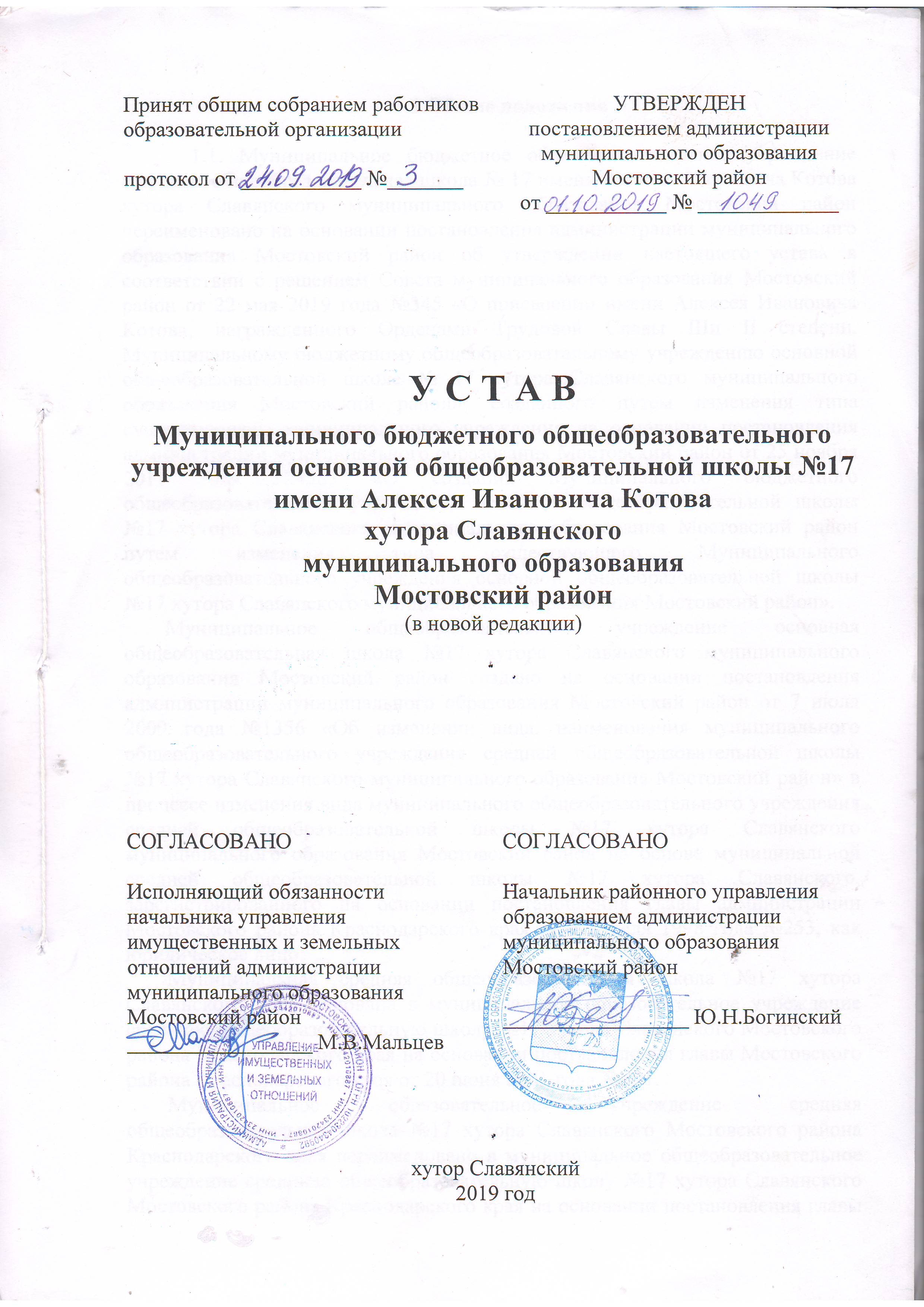 1.Общие положения1.1. Муниципальное бюджетное общеобразовательное учреждение основная общеобразовательная школа № 17 имени Алексея Ивановича Котова хутора Славянского муниципального образования Мостовский район переименовано на основании постановления администрации муниципального образования Мостовский район об утверждении настоящего устава в соответствии с решением Совета муниципального образования Мостовский район от 22 мая 2019 года №345 «О присвоении имени Алексея Ивановича Котова, награжденного Орденами Трудовой Славы IIIи II степени, Муниципальному бюджетному общеобразовательному учреждению основной общеобразовательной школе № 17 хутора Славянского муниципального образования Мостовский район, созданного путем изменения типа существующего муниципального учреждения на основании постановления администрации муниципального образования Мостовский район от 05 марта 2015 года № 476 «О создании Муниципального бюджетного общеобразовательного учреждения основной общеобразовательной школы №17 хутора Славянского муниципального образования Мостовский район. Муниципальное бюджетное общеобразовательное учреждение основная общеобразовательная школа №17 хутора Славянского муниципального образования Мостовский район создано путем изменения типа существующего муниципального учреждения на основании постановления администрации муниципального образования Мостовский район от 25 ноября 2011 года №4583 «О создании Муниципального бюджетного общеобразовательного учреждения основной общеобразовательной школы №17 хутора Славянского муниципального образования Мостовский район путем изменения типа существующего Муниципального общеобразовательного учреждения основной общеобразовательной школы №17 хутора Славянского муниципального образования Мостовский район». Муниципальное общеобразовательное учреждение основная общеобразовательная школа №17 хутора Славянского муниципального образования Мостовский район создано на основании постановления администрации муниципального образования Мостовский район от 7 июля 2009 года №1356 «Об изменении вида, наименования муниципального общеобразовательного учреждения средней общеобразовательной школы №17 хутора Славянского муниципального образования Мостовский район» в процессе изменения вида муниципального общеобразовательного учреждения средней общеобразовательной школы №17 хутора Славянского муниципального образования Мостовский район на основе муниципальной средней общеобразовательной школы №17 хутора Славянского, зарегистрированного на основании постановления главы администрации Мостовского района Краснодарского края от 6 апреля 1998 года №253, как юридическое лицо.Муниципальная средняя общеобразовательная школа №17 хутора Славянского переименована в муниципальное образовательное учреждение среднюю общеобразовательную школу №17 хутора Славянского Мостовского района Краснодарского края на основании постановления главы Мостовского района Краснодарского края от 20 июня 2001 года №491.Муниципальное образовательное учреждение средняя общеобразовательная школа №17 хутора Славянского Мостовского района Краснодарского края переименовано в муниципальное общеобразовательное учреждение среднюю общеобразовательную школу №17 хутора Славянского Мостовского района Краснодарского края на основании постановления главы муниципального образования Мостовский район Краснодарского края от 15 апреля 2005 года №310.Муниципальное общеобразовательное учреждение средняя общеобразовательная школа №17 хутора Славянского Мостовского района Краснодарского края переименовано в муниципальное общеобразовательное учреждение среднюю общеобразовательную школу №17 хутора Славянского муниципального образования Мостовский район на основании постановления главы муниципального образования Мостовский район Краснодарского края от 21 мая 2007 года №1067.Муниципальное общеобразовательное учреждение средняя общеобразовательная школа №17 хутора Славянского муниципального образования Мостовский район переименовано в Муниципальное общеобразовательное учреждение основную общеобразовательную школу №17 хутора Славянского муниципального образования Мостовский район на основании постановления администрации муниципального образования Мостовский район от 7 июля 2009 года № 1356.Муниципальное общеобразовательное учреждение основная общеобразовательная школа №17 хутора Славянского муниципального образования Мостовский район переименовано в Муниципальное бюджетное общеобразовательное учреждение основную общеобразовательную школу №17 хутора Славянского муниципального образования Мостовский район на основании постановления администрации муниципального образования Мостовский район от 25 ноября 2011 года №4583.Права и обязанности Муниципального общеобразовательного учреждения основной общеобразовательной школы №17 имени А.И. Котова хутора Славянского муниципального образования Мостовский район считать правами и обязанностями Муниципального бюджетного общеобразовательного учреждения основной общеобразовательной школы №17хутора Славянскогомуниципального образования Мостовский район.1.2. Настоящий устав является новой редакцией устава Муниципального бюджетного общеобразовательного учреждения основной общеобразовательной школы № 17 имени Алексея Ивановича Котова хутора Славянского муниципального образования Мостовский район.1.3. Муниципальное бюджетное общеобразовательное учреждение основная общеобразовательная школа № 17 имени Алексея Ивановича Котова хутора Славянского муниципального образования Мостовский район (в дальнейшем именуемое по тексту устава «школа») является некоммерческой общеобразовательной организацией, реализующей основные общеобразовательные программы - образовательные программы начального общего образования, образовательные программы основного общего образования1.4.Школа является юридическим лицом, имеет в оперативном управлении имущество (земельные участки в постоянном (бессрочном) пользовании) и от своего имени может приобретать и осуществлять имущественные и личные неимущественные права, заключать договоры (контракты), нести обязанности, быть истцом, ответчиком и третьим лицом в суде со дня его регистрации в органе, осуществляющем государственную регистрацию юридических лиц.1.5.Права юридического лица у школы в части ведения уставной финансово-хозяйственной деятельности, предусмотренной настоящим уставом и направленной на обеспечение образовательного процесса, возникают с момента его государственной регистрации.Право на образовательную деятельность и льготы, предоставляемые законодательством Российской Федерации, возникают у общеобразовательного учреждения со дня выдачи ему лицензии (разрешения).1.6.Школа осуществляет финансово-хозяйственную деятельность, имеет лицевые счета, открытые в установленном порядке в территориальном органе Федерального казначейства или финансовом органе муниципального образования, печать установленного образца, штамп и бланки со своим наименованием, вывеску.1.7. Организационно-правовая форма: муниципальное бюджетное учреждение.1.8. Школа – общеобразовательная организация, созданная учредителем в форме, установленной гражданским законодательством для некоммерческих организаций, и регистрируется в порядке, установленном законодательством Российской Федерации (муниципальное бюджетное учреждение - некоммерческая организация, собственником имущества которого является муниципальное образование Мостовский район).1.9. Официальные наименования юридического лица:1) полное наименование:Муниципальное бюджетное общеобразовательное учреждение основная общеобразовательная школа №17 имени Алексея Ивановича Котова хутора Славянскогомуниципального образования Мостовский район (в соответствующих падежах, согласно правилам русского языка);2) сокращённое наименование:МБОУ ООШ №17 имени Алексея Ивановича Котова хутора Славянского.1.10. Место нахождения юридического лица (адрес): 352594, Российская Федерация, Краснодарский край, Мостовский район, хутор Славянский, ул. Дубовая, 36.1.11. Учредителем школы является муниципальное образование Мостовский район.Функции и полномочия учредителя школыосуществляетадминистрация муниципального образования Мостовский район:функции и полномочия учредителя, касающиеся реализации общеобразовательных программ начального общего, основного общего образования, организации образовательного процесса, осуществляются Районным управлением образования администрации муниципального образования Мостовский район (РУО); функции и полномочия учредителя, касающиеся распоряжения имуществом, осуществляются управлением имущественных и земельных отношений администрации муниципального образования Мостовский район;главным распорядителем бюджетных средств является Районное управление образованием администрации муниципального образования Мостовский район;контроль за расходованием денежных средств осуществляется Районным управлением образования администрации муниципального образования Мостовский район, финансовым управлением администрации муниципального образования Мостовский район;полномочиями по финансовому обеспечению наделено Районное управление образованием администрации муниципального образования Мостовский район.Место нахождения уполномоченного органа (адрес): 352570, Российская Федерация, Краснодарский край, Мостовский район, поселок Мостовской, улица Горького, 139.1.12. Полномочия учредителя в области управления бюджетным учреждением:1) утверждает устав учреждения, изменения в него;2) рассматривает и одобряет предложения директора учреждения о создании и ликвидации филиалов учреждения, об открытии и о закрытии его представительств;3) осуществляет реорганизацию и ликвидацию учреждения, а также изменение его статуса согласно порядку,установленному действующим законодательством;4) утверждает передаточный акт или разделительный баланс;5) назначает ликвидационную комиссию и утверждает промежуточный и окончательный ликвидационные балансы;6) определяет порядок составления и утверждения отчета о результатах деятельности учреждения и об использовании закрепленного за ними муниципального имущества в соответствии с общими требованиями, установленными федеральным органом исполнительной власти, осуществляющим функции по выработке государственной политики и нормативно-правовому регулированию в сфере бюджетной, налоговой, страховой, валютной, банковской деятельности; 7) формирует и утверждает муниципальное задание, осуществляет финансовое обеспечение выполнения муниципального задания;8) утверждает план финансово-хозяйственной деятельности;9) осуществляет контроль за деятельностью учреждения;10) определяет перечень особо ценного движимого имущества;11) закрепляет объекты недвижимого имущества;12) дает согласие на совершение крупной сделки и сделок, в совершении которых имеется заинтересованность;13) назначает директора учреждения на должность и прекращает полномочия - освобождает директора от занимаемой должности (принимает на работу и увольняет с работы), устанавливает размер его заработной платы, материального поощрения, определяет порядок и сроки аттестации, а также заключает и прекращает трудовой договора с ним согласно действующему законодательству;14) при заключении трудового договора с директором бюджетного учреждения предусматривает в нем:а) права и обязанности директора;б) показатели оценки эффективности и результативности его деятельности, условия оплаты труда директора;в) срок действия трудового договора;г) условие о расторжении трудового договора по инициативе работодателя в соответствии с Трудовым кодексом Российской Федерации при наличии у бюджетного учреждения просроченной кредиторской задолженности, превышающей предельно допустимые значения, установленные органом, осуществляющим функции и полномочия учредителя;15) другие права и обязанности учредителя, не указанные в настоящем уставе, устанавливаются действующим законодательством на территории Российской Федерации.1.13. Тип образовательной организации – общеобразовательная организация - образовательная организация, осуществляющая в качестве основной цели ее деятельности образовательную деятельность по образовательным программам начального общего, основного общего образования.1.14. Виды реализуемых образовательных программ, уровни образования: основные общеобразовательные программы - образовательные программы начального общего образования, образовательные программы основного общего образования, также вправе осуществлять образовательную деятельность по образовательным программам дошкольного образования, дополнительным общеобразовательным программам.1.15. Школа проходит государственную аккредитацию в порядке, установленном законодательством об образовании.Государственная аккредитация образовательной деятельности проводится по основным образовательным программам, реализуемым в соответствии с федеральными государственными образовательными стандартами, а также по основным образовательным программам, реализуемым в соответствии с образовательными стандартами. Целью государственной аккредитации образовательной деятельности является подтверждение соответствия федеральным государственным образовательным стандартам образовательной деятельности по основным образовательным программам и подготовки обучающихся в образовательных организациях.1.16. Школа в своей деятельности руководствуется федеральными законами, указами и распоряжениями Президента Российской Федерации, постановлениями и распоряжениями Правительства Российской Федерации, решениями (постановлениями) органов местного самоуправления, в том числе нормативными правовыми актами Районного управления образованием администрации муниципального образования Мостовский район, осуществляющее управление в сфере образования, настоящим уставом.1.17. Школа в соответствии с законодательством Российской Федерации вправе вступать в педагогические, научные и иные ассоциации и объединения, принимать участие в олимпиадах, конференциях, конгрессах, научном эксперименте, иных формах сотрудничества.1.18. По инициативе детей в школе могут создаваться детские общественные организации.1.19. В школе не допускается создание и деятельность политических партий, религиозных организаций (объединений).1.20. Школа при реализации образовательных программ создаёт условия для охраны здоровья обучающихся, в том числе обеспечивает:1) текущий контроль за состоянием здоровья обучающихся;2) проведение санитарно-гигиенических, профилактических и оздоровительных мероприятий, обучение и воспитание в сфере охраны здоровья граждан в Российской Федерации;3) соблюдение государственных санитарно-эпидемиологических правил и нормативов;4) расследование и учет несчастных случаев с обучающимися во время пребывания в организации, осуществляющей образовательную деятельность, в порядке, установленном федеральным органом исполнительной власти, осуществляющим функции по выработке государственной политики и нормативно-правовому регулированию в сфере образования, по согласованию с федеральным органом исполнительной власти, осуществляющим функции по выработке государственной политики и нормативно-правовому регулированию в сфере здравоохранения.1.21.Охрана здоровья обучающихся включает в себя:1) оказание первичной медико-санитарной помощи в порядке, установленном законодательством в сфере охраны здоровья;2) организацию питания обучающихся;3) определение оптимальной учебной, внеучебной нагрузки, режима учебных занятий и продолжительности каникул;4) пропаганду и обучение навыкам здорового образа жизни, требованиям охраны труда;5) организацию и создание условий для профилактики заболеваний и оздоровления обучающихся, для занятия ими физической культурой и спортом;6) прохождение обучающимися в соответствии с законодательством Российской Федерации периодических медицинских осмотров и диспансеризации;7) профилактику и запрещение курения, употребления алкогольных, слабоалкогольных напитков, пива, наркотических средств и психотропных веществ, их прекурсоров и аналогов и других одурманивающих веществ;8) обеспечение безопасности обучающихся во время пребывания в организации, осуществляющей образовательную деятельность;9) профилактику несчастных случаев с обучающимися во время пребывания в организации, осуществляющей образовательную деятельность;10) проведение санитарно-противоэпидемических и профилактических мероприятий.1.22. Организация охраны здоровья обучающихся (за исключением оказания первичной медико-санитарной помощи, прохождения периодических медицинских осмотров и диспансеризации) осуществляется школой.1.23. Организацию оказания первичной медико-санитарной помощи обучающимся осуществляют органы здравоохранения. Образовательная организация обязана предоставить безвозмездно медицинской организации помещение, соответствующее условиям и требованиям для осуществления медицинской деятельности.1.24. Организация питания обучающихся возлагается на школу в соответствии с установленными нормами СанПиН.1.25. В школе предусмотрено помещение для питания, а также для хранения и приготовления пищи.1.26. Школа создает условия для реализации гражданами Российской Федерации гарантированного государством права на получение общедоступного и бесплатного начального общего, основного общего образования, а также дополнительного образования за счет средств соответствующего бюджета.1.27. Деятельность школы основывается на принципах демократии, гуманизма, общедоступности, приоритета общечеловеческих ценностей, жизни и здоровья человека, гражданственности, свободного развития личности, автономности и светского характера образования.1.28.Школа осуществляет обучение и воспитание в интересах личности, общества, государства, обеспечивает охрану здоровья и создание благоприятных условий для разностороннего развития личности, в том числе возможности удовлетворения потребности обучающегося в самообразовании и получении дополнительного образования.1.29. Школа несет в установленном законодательством Российской Федерации порядке ответственность за качество образования и его соответствие государственным образовательным стандартам, за адекватность применяемых форм, методов и средств организации образовательного процесса возрастным психофизиологическим особенностям, склонностям, способностям, интересам обучающихся, требованиям охраны их жизни и здоровья.1.30. Обучение в школе с учетом потребностей, возможностей личности и в зависимости от объема обязательных занятий педагогического работника с обучающимися осуществляется в очной форме. Возможна организация очно-заочной или заочной форм обучения.1.31. Образование может быть также получено вне организации (в форме семейного образования и самообразования).1.32. Формы получения образования и формы обучения по основной образовательной программе по каждому уровню образования, направлению подготовки определяются соответствующими федеральными государственными образовательными стандартами, образовательными стандартами.Формы обучения по дополнительным образовательным программам определяются самостоятельно, если иное не установлено законодательством Российской Федерации.1.33. Школа может иметь в своей структуре различные структурные подразделения, обеспечивающие осуществление образовательной деятельности с учетом уровня, вида и направленности реализуемых образовательных программ, формы обучения и режима пребывания обучающихся (филиалы, представительства, отделения, школьные спортивные клубы, психологические и социально-педагогические службы, обеспечивающие социальную адаптацию и реабилитацию нуждающихся в ней обучающихся, и иные предусмотренные локальными нормативными актами образовательной организации структурные подразделения).1.34.Структурные подразделения образовательной организации, в том числе филиалы и представительства, не являются юридическими лицами и действуют на основании устава образовательной организации и положения о соответствующем структурном подразделении, утвержденного в порядке, установленном уставом образовательной организации. Осуществление образовательной деятельности в представительстве образовательной организации запрещается.Филиал образовательной организации создается и ликвидируется в порядке, установленном гражданским законодательством, с учетом особенностей, предусмотренных федеральным законодательством об образовании.Лицензирование и государственная аккредитация этих филиалов осуществляются в порядке, установленном для образовательного учреждения.Создаваемые школой филиалы не являются юридическими лицами. В соответствии с законодательством Российской Федерации они наделяются имуществом создавшего их общеобразовательного учреждения и действуют на основании утвержденного им положения.Руководители филиалов назначаются общеобразовательным учреждением, создавшим их, и действуют на основании доверенности.1.35. Общеобразовательное учреждение в соответствии с законодательством Российской Федерации вправе участвовать в создании образовательных объединений в форме ассоциаций или союзов. Указанные образовательные объединения создаются в целях развития и совершенствования образования и действуют в соответствии со своими уставами.1.36. Школа формирует открытые и общедоступные информационные ресурсы, содержащие информацию о ее деятельности, и обеспечивает доступ к таким ресурсам посредством размещения их в информационно-телекоммуникационных сетях, в том числе на официальном сайте образовательной организации в сети "Интернет".Школа обеспечивает открытость и доступность:1) информации:а) о дате создания образовательной организации, об учредителе, учредителях образовательной организации, о месте нахождения образовательной организации и ее филиалов (при наличии), режиме, графике работы, контактных телефонах и об адресах электронной почты;б) о структуре и об органах управления образовательной организацией;в) о реализуемых образовательных программах с указанием учебных предметов, курсов, дисциплин (модулей), практики, предусмотренных соответствующей образовательной программой;г) о численности обучающихся по реализуемым образовательным программам за счет бюджетных ассигнований федерального бюджета, бюджетов субъектов Российской Федерации, местных бюджетов и по договорам об образовании за счет средств физических и (или) юридических лиц;д) о языках образования;е) о федеральных государственных образовательных стандартах, об образовательных стандартах (при их наличии);ж) о руководителе образовательной организации, его заместителях, руководителях филиалов образовательной организации (при их наличии);з) о персональном составе педагогических работников с указанием уровня образования, квалификации и опыта работы;и) о материально-техническом обеспечении образовательной деятельности (в том числе о наличии оборудованных учебных кабинетов, объектов для проведения практических занятий, библиотек, объектов спорта, средств обучения и воспитания, об условиях питания и охраны здоровья обучающихся, о доступе к информационным системам и информационно-телекоммуникационным сетям, об электронных образовательных ресурсах, к которым обеспечивается доступ обучающихся);к) о количестве вакантных мест для приема (перевода) по каждой образовательной программе, направлению подготовки (на места, финансируемые за счет бюджетных ассигнований федерального бюджета, бюджетов субъектов Российской Федерации, местных бюджетов, по договорам об образовании за счет средств физических и (или) юридических лиц);л) об объеме образовательной деятельности, финансовое обеспечение которой осуществляется за счет бюджетных ассигнований федерального бюджета, бюджетов субъектов Российской Федерации, местных бюджетов, по договорам об образовании за счет средств физических и (или) юридических лиц;м) о поступлении финансовых и материальных средств и об их расходовании по итогам финансового года;2) копий:а) устава образовательной организации;б) лицензии на осуществление образовательной деятельности (с приложениями);в) свидетельства о государственной аккредитации (с приложениями);г) плана финансово-хозяйственной деятельности образовательной организации, утвержденного в установленном законодательством Российской Федерации порядке, муниципальное задание на оказание услуг (выполнение работ) или бюджетной сметы образовательной организации, годовая бухгалтерская отчетность учреждения, отчет о результатах своей деятельности и об использовании закрепленного за ними муниципального имущества, составляемый и утверждаемый в порядке, определенном соответствующим органом, осуществляющим функции и полномочия учредителя, и в соответствии с общими требованиями, установленными федеральным органом исполнительной власти, осуществляющим функции по выработке государственной политики и нормативно-правовому регулированию в сфере бюджетной, налоговой, страховой, валютной, банковской деятельности.д) локальных нормативных актов, регламентирующих  правила приема обучающихся, режим занятий обучающихся, формы, периодичность и порядок текущего контроля успеваемости и промежуточной аттестации обучающихся, порядок и основания перевода, отчисления и восстановления обучающихся, порядок оформления возникновения, приостановления и прекращения отношений между образовательной организацией и обучающимися и (или) родителями (законными представителями)несовершеннолетних обучающихся, правил внутреннего распорядка обучающихся, правил внутреннего трудового распорядка, коллективного договора;3) отчета о результатах самообследования. Показатели деятельности образовательной организации, подлежащей самообследованию, и порядок его проведения устанавливаются федеральным органом исполнительной власти, осуществляющим функции по выработке государственной политики и нормативно-правовому регулированию в сфере образования;4) документа о порядке оказания платных образовательных услуг, в том числе образца договора об оказании платных образовательных услуг, документа об утверждении стоимости обучения по каждой образовательной программе;5) предписаний органов, осуществляющих государственный контроль (надзор) в сфере образования, отчетов об исполнении таких предписаний;6)решение учредителя о назначении руководителя учреждения;7) иной информации, которая размещается, опубликовывается по решению образовательной организации и (или) размещение, опубликование которой являются обязательными в соответствии с законодательством Российской Федерации.1.37.Информация и документы, указанные в пункте 1.36 настоящего устава, если они в соответствии с законодательством Российской Федерации не отнесены к сведениям, составляющим государственную и иную охраняемую законом тайну, подлежат размещению на официальном сайте образовательной организации в сети "Интернет" и обновлению в течение десяти рабочих дней со дня их создания, получения или внесения в них соответствующих изменений. Порядокразмещения на официальном сайте образовательной организации в сети "Интернет" и обновления информации об образовательной организации, в том числе ее содержание и форма ее предоставления, устанавливается Правительством Российской Федерации.1.38. В образовательной организации запрещается:1)курить на всей территории учреждения;2)распивать алкогольную продукцию.2. Компетенция, права, обязанности и ответственность образовательной организации2.1. Школа обладает автономией, под которой понимается самостоятельность в осуществлении образовательной, научной, административной, финансово-экономической деятельности, разработке и принятии локальных нормативных актов в соответствии с законодательством об образовании, иными нормативными правовыми актами Российской Федерации и уставом образовательной организации.2.2. Школа свободна в определении содержания образования, выборе учебно-методического обеспечения, образовательных технологий по реализуемым ими образовательным программам.2.3. К компетенции образовательной организации в установленной сфере деятельности относятся:1) разработка и принятие правил внутреннего распорядка обучающихся, правил внутреннего трудового распорядка, иных локальных нормативных актов;2) материально-техническое обеспечение образовательной деятельности, оборудование помещений в соответствии с государственными и местными нормами и требованиями, в том числе в соответствии с федеральными государственными образовательными стандартами, федеральными государственными требованиями, образовательными стандартами;3) предоставление учредителю и общественности ежегодного отчета о поступлении и расходовании финансовых и материальных средств, а также отчета о результатах самообследования;4) установление штатного расписания, если иное не установлено нормативными правовыми актами Российской Федерации;5) прием на работу работников, заключение с ними и расторжение трудовых договоров, если иное не установлено настоящим Федеральным законом, распределение должностных обязанностей, создание условий и организация дополнительного профессионального образования работников;6) разработка и утверждение образовательных программ образовательной организации;7) разработка и утверждение по согласованию с учредителем программы развития образовательной организации, если иное не установлено Федеральным законом;8) прием обучающихся в образовательную организацию;9) определение списка учебников в соответствии с утвержденным федеральным перечнем учебников, рекомендованных к использованию при реализации имеющих государственную аккредитацию образовательных программ начального общего, основного общего образования организациями, осуществляющими образовательную деятельность, а также учебных пособий, допущенных к использованию при реализации указанных образовательных программ такими организациями;10) осуществление текущего контроля успеваемости и промежуточной аттестации обучающихся, установление их форм, периодичности и порядка проведения;11) поощрение обучающихся в соответствии с установленными образовательной организацией видами и условиями поощрения за успехи в учебной, физкультурной, спортивной, общественной, научной, научно-технической, творческой, экспериментальной и инновационной деятельности;12) индивидуальный учет результатов освоения обучающимися образовательных программ и поощрений обучающихся, а также хранение в архивах информации об этих результатах и поощрениях на бумажных и (или) электронных носителях;13) использование и совершенствование методов обучения и воспитания, образовательных технологий, электронного обучения;14) проведение самообследования, обеспечение функционирования внутренней системы оценки качества образования;15) обеспечение в образовательной организации, имеющей интернат, необходимых условий содержания обучающихся;16) создание необходимых условий для охраны и укрепления здоровья, организации питания обучающихся и работников образовательной организации;17) организация социально-психологического тестирования обучающихся в целях раннего выявления незаконного потребления наркотических средств и психотропных веществ в порядке, установленном федеральным органом исполнительной власти, осуществляющим функции по выработке государственной политики и нормативно-правовому регулированию в сфере образования;18) создание условий для занятия обучающимися физической культурой и спортом;19) приобретение или изготовление бланков документов об образовании и (или) о квалификации;20) содействие деятельности общественных объединений обучающихся, родителей (законных представителей) несовершеннолетних обучающихся, осуществляемой в образовательной организации и не запрещенной законодательством Российской Федерации;21) организация научно-методической работы, в том числе организация и проведение научных и методических конференций, семинаров;22) обеспечение создания и ведения официального сайта образовательной организации в сети "Интернет";23) иные вопросы в соответствии с законодательством Российской Федерации.2.4. Образовательная организация вправе вести консультационную, просветительскую деятельность, деятельность в сфере охраны здоровья граждан и иную не противоречащую целям создания образовательной организации деятельность, в том числе осуществлять организацию отдыха и оздоровления обучающихся в каникулярное время (с круглосуточным или дневным пребыванием).2.5. Образовательная организация обязана осуществлять свою деятельность в соответствии с законодательством об образовании, в том числе:1) обеспечивать реализацию в полном объеме образовательных программ, соответствие качества подготовки обучающихся установленным требованиям, соответствие применяемых форм, средств, методов обучения и воспитания возрастным, психофизическим особенностям, склонностям, способностям, интересам и потребностям обучающихся;2) создавать безопасные условия обучения, воспитания обучающихся, присмотра и ухода за обучающимися, их содержания в соответствии с установленными нормами, обеспечивающими жизнь и здоровье обучающихся, работников образовательной организации;3) соблюдать права и свободы обучающихся, родителей (законных представителей) несовершеннолетних обучающихся, работников образовательной организации.2.6. Образовательная организация несет ответственность в установленном законодательством Российской Федерации порядке за невыполнение или ненадлежащее выполнение функций, отнесенных к ее компетенции, за реализацию не в полном объеме образовательных программ в соответствии с учебным планом, качество образования своих выпускников, а также за жизнь и здоровье обучающихся, работников образовательной организации. За нарушение или незаконное ограничение права на образование и предусмотренных законодательством об образовании прав и свобод обучающихся, родителей (законных представителей)несовершеннолетних обучающихся, нарушение требований к организации и осуществлению образовательной деятельности образовательная организация и ее должностные лица несут административную ответственность в соответствии с Кодексом Российской Федерации об административных правонарушениях.2.7.В школе созданы условия для ознакомления всех работников, обучающихся, родителей (законных представителей) несовершеннолетних обучающихся с настоящим уставом.3. Цели, задачи и предмет деятельности школы3.1. Целью деятельности школы является:3.1.1. Обучение и воспитание разносторонней духовно развитой, интеллектуальной и нравственно убежденной личности в рамках реализации программы общего образования, образования повышенного уровня, внеурочной работы с учащимися.3.1.2. Освоение учащимися образовательных программ, реализуемых школой.3.1.3. Создание условий для развития самостоятельной, гармонично развитой творческой личности, способной адаптироваться к изменяющимся условиям социума.3.1.4. Обеспечение непрерывности начального, основного общего образования.3.2. Основными целями общеобразовательного учреждения являются формирование общей культуры личности обучающихся на основе усвоения обязательного минимума содержания общеобразовательных программ, их адаптация к жизни в обществе, создание основы для осознанного выбора и последующего освоения профессиональных образовательных программ, воспитание гражданственности, трудолюбия, уважения к правам и свободам человека, любви к окружающей природе, Родине, семье, формирование здорового образа жизни.3.3. Основными задачами деятельности школы является:а) реализация общеобразовательных программ начального общего образования и основного общего образования в рамках государственных общеобразовательных программ и федеральных государственных образовательных стандартов;б) реализация идеи общего интеллектуального, нравственного развития личности средствами гуманизации содержания образования;в) изучение дополнительных курсов и дисциплин;г) предпрофильная подготовка при реализации основной общеобразовательной программы обучения, как комплексная психолого-педагогическая подготовка обучающихся к осознанному и ответственному выбору профилирующего направления собственной деятельности в старшей школе;д) формирование личности с разносторонним интеллектом, навыками исследовательского труда, высоким уровнем культуры, готовой к осознанному выбору и освоению профессиональных образовательных программ;е) подготовка выпускников к осознанному выбору профессии;ж) взаимодействие с семьей обучающегося для полноценного развития личности;з) предоставление обучающимся оптимальных возможностей для получения основного общего образования, организация образовательного процесса с учетом их индивидуальных интересов, возможностей, способностей;и) создание условий для реализации творческих возможностей администрации и педагогических работников школы, повышения их квалификации, уровня самообразования;к) выполнение мероприятий, обеспечивающих охрану жизни и укрепление здоровья детей, их правовую и социальную защиту;л) развитие финансово - хозяйственной деятельности, укрепление материально - технической базы, социально - экономическое стимулирование кадров в условиях рыночных отношений;3.4 Предметом деятельности школы является:а) обучение, воспитание и развитие учащихся;б) выявление и развитие способностей учащихся;в) консультирование родителей по вопросам педагогики, общей и возрастной психологии, психологии семьи и образования;г) разработка, апробация и внедрение новых образовательных программ;д) организация досуга молодежи, проведение культурно-массовых мероприятий;е) организация и проведение научно-практических конференций и семинаров. 3.5 Школа вправе осуществлять образовательную деятельность при реализации образовательных программ с применением электронного обучения, дистанционных образовательных технологий.3.6 Школа вправе осуществлять приносящую доход деятельность (в том числе оказывать платные дополнительные образовательные услуги), предусмотренную уставом общеобразовательной организации, с разрешения учредителя на основании постановления администрации муниципального образования Мостовский район.Порядок оказания и виды платных дополнительных услуг указаны в пунктах 7.9 и 7.10 настоящего устава.3.7. Учредитель или органы местного самоуправления вправе приостановить приносящую доход деятельность, если она идет в ущерб образовательной деятельности, предусмотренной уставом, до решения суда по этому вопросу.3.8. Школа, как бюджетное общеобразовательное учреждение, призвана способствовать повышению эффективности управления образовательным учреждением, формированию условий для перехода муниципального образовательного учреждения к новым организационно-правовым формам, в том числе внедрению новых моделей управления образовательным учреждением, повышению качества предоставления муниципальных услуг, реализуемых в рамках общего образования, при этом общеобразовательные программы начального общего образования и основного общего образования реализуются бесплатно.3.9.Школа вправе осуществлять иные виды деятельности лишь постольку, поскольку это служит достижению целей, ради которых оно создано, но не вправе осуществлять виды деятельности, не предусмотренные настоящим уставом.3.10. Школа, как бюджетное общеобразовательное учреждение, выполняет задания, установленные учредителем в соответствии с предусмотренной настоящим уставом основной деятельностью.3.11. Кроме заданий учредителя и обязательств учреждение по своему усмотрению вправе выполнять работы, оказывать услуги, относящиеся к его основной деятельности, для граждан и юридических лиц за плату и на одинаковых при оказании однородных услуг условиях в порядке, установленном федеральными законами.3.12. Право школы осуществлять деятельность, на которую в соответствии с законодательством Российской Федерации требуется специальное разрешение (лицензия), возникает у бюджетногообразовательного учреждения с момента его получения или в указанный в нем срок и прекращается по истечении срока его действия (в случае если лицензия выдана на определенный срок), если иное не установлено законодательством.4. Порядок приема граждан на обучение4.1. Получение начального общего образования в образовательных организациях начинается по достижении детьми возраста шести лет и шести месяцев при отсутствии противопоказаний по состоянию здоровья, но не позже достижения ими возраста восьми лет. По заявлению родителей (законных представителей)детей учредитель образовательной организации вправе разрешить прием детей в образовательную организацию на обучение по образовательным программам начального общего образования в более раннем или более позднем возрасте.4.2. Правила приема в муниципальную образовательную организацию на обучение по основным общеобразовательным программам должны обеспечивать также прием в образовательную организацию граждан, имеющих право на получение общего образования соответствующего уровня и проживающих на территории, за которой закреплена школа (закрепленная территория).4.3.В приеме в школу может быть отказано только по причине отсутствия в ней свободных мест. В случае отсутствия мест в школе родители (законные представители) ребенка для решения вопроса о его устройстве в другую общеобразовательную организацию обращаются непосредственно в орган местного самоуправления, осуществляющий управление в сфере образования.4.4. Прием иностранных граждан и лиц без гражданства, в том числе соотечественников за рубежом, в школу для обучения по общеобразовательным программам за счет бюджетных ассигнований федерального бюджета, бюджетов субъектов Российской Федерации и местных бюджетов осуществляется в соответствии с международными договорами Российской Федерации, Федеральным законом от 29 декабря 2012 года№ 273-ФЗ «Об образовании в Российской Федерации», а также Порядком, установленном Министерством Российской Федерации, регулирующим сферу образования.4.5. Правила приема в школу на обучение по общеобразовательным программам устанавливаются в части, не урегулированной законодательством об образовании, школой самостоятельно.4.6. Школа обязана ознакомить поступающего и (или) его родителей (законных представителей) со своим уставом, с лицензией на осуществление образовательной деятельности, со свидетельством о государственной аккредитации, с образовательными программами и другими документами, регламентирующими организацию и осуществление образовательной деятельности, права и обязанности обучающихся.4.7. Школа размещает постановление администрации муниципального образования Мостовский район о закреплении образовательных организаций за конкретными территориями муниципального района, издаваемый не позднее 1 февраля текущего года.4.7.1. Родители (законные представители) несовершеннолетних обучающихся имеют право выбирать до завершения получения ребенком основного общего образования с учетом мнения ребенка, а также с учетом рекомендаций психолого-медико-педагогической комиссии (при их наличии) формы получения образования и формы обучения, организации, осуществляющие образовательную деятельность, язык, языки образования, факультативные и элективные учебные предметы, курсы, дисциплины (модули) из перечня, предлагаемого организацией, осуществляющей образовательную деятельность.4.7.2. Школа с целью проведения организованного приема граждан в первый класс размещает на информационном стенде, на официальном сайте в сети "Интернет", в средствах массовой информации (в том числе электронных) информацию о:количестве мест в первых классах не позднее 10 календарных дней с момента издания распорядительного акта о закрепленной территории;наличии свободных мест для приема детей, не проживающих на закрепленной территории, не позднее 1 июля.4.8. Прием граждан в школу осуществляется по личному заявлению родителя (законного представителя) ребенка при предъявлении оригинала документа, удостоверяющего личность родителя (законного представителя), либо оригинала документа, удостоверяющего личность иностранного гражданина и лица без гражданства в Российской Федерации в соответствии со статьей 10 Федерального закона от 25 июля . N 115-ФЗ "О правовом положении иностранных граждан в Российской Федерации".4.9.Школа может осуществлять прием указанного заявления в форме электронного документа с использованием информационно-телекоммуникационных сетей общего пользования.В заявлении родителями (законными представителями) ребенка указываются следующие сведения:а) фамилия, имя, отчество (последнее - при наличии) ребенка;б) дата и место рождения ребенка;в) фамилия, имя, отчество (последнее - при наличии) родителей (законных представителей) ребенка;г) адрес места жительства ребенка, его родителей (законных представителей);д) контактные телефоны родителей (законных представителей) ребенка.Примерная форма заявления размещается школой на информационном стенде и (или) на официальном сайте школы в сети "Интернет".Для приема в школу:родители (законные представители) детей, проживающих на закрепленной территории, для зачисления ребенка в первый класс дополнительно предъявляют оригинал свидетельства о рождении ребенка или документ, подтверждающий родство заявителя, свидетельство о регистрации ребенка по месту жительства или по месту пребывания на закрепленной территории или документ, содержащий сведения о регистрации ребенка по месту жительства или по месту пребывания на закрепленной территории;родители (законные представители) детей, не проживающих на закрепленной территории, дополнительно предъявляют свидетельство о рождении ребенка.Родители (законные представители) детей, являющихся иностранными гражданами или лицами без гражданства, дополнительно предъявляют документ, подтверждающий родство заявителя (или законность представления прав ребенка), и документ, подтверждающий право заявителя на пребывание в Российской Федерации.Иностранные граждане и лица без гражданства все документы представляют на русском языке или вместе с заверенным в установленном порядке переводом на русский язык.Копии предъявляемых при приеме документов хранятся в школе на время обучения ребенка.4.10. Родители (законные представители) детей имеют право по своему усмотрению представлять другие документы.4.11.При приеме на обучение по имеющим государственную аккредитацию образовательным программам начального общего и основного общего образования выбор языка образования, изучаемых родного языка из числа языков народов Российской Федерации, в том числе русского языка как родного языка, государственных языков республик Российской Федерации осуществляется по заявлениям родителей (законных представителей) детей.4.12. Требование предоставления других документов в качестве основания для приема детей в школу не допускается.4.13. Факт ознакомления родителей (законных представителей) ребенка с лицензией на осуществление образовательной деятельности, свидетельством о государственной аккредитации школы, уставом школы, с образовательными программами и документами, регламентирующими организацию и осуществление образовательной деятельности, правами и обязанностями обучающихся фиксируется в заявлении о приеме и заверяется личной подписью родителей (законных представителей) ребенка.Подписью родителей (законных представителей) ребенка фиксируется также согласие на обработку их персональных данных и персональных данных ребенка в порядке, установленном законодательством Российской Федерации.4.14. Прием заявлений в первый класс школы для граждан, проживающих на закрепленной территории, начинается не позднее 1 февраля и завершается не позднее 30 июня текущего года.Зачисление в школу оформляется распорядительным актом (приказом) школы в течение 7 рабочих дней после приема документов.Для детей, не проживающих на закрепленной территории, прием заявлений в первый класс начинается с 1 июля текущего года до момента заполнения свободных мест, но не позднее 5 сентября текущего года.Школа, закончив прием в первый класс всех детей, проживающих на закрепленной территории, осуществляет прием детей, не проживающих на закрепленной территории, ранее 1 июля.4.15. Для удобства родителей (законных представителей) детей школа устанавливают график приема документов в зависимости от адреса регистрации по месту жительства (пребывания).4.16. При приеме на свободные места детей, не проживающих на закрепленной территории, преимущественным правом обладают дети граждан, имеющих право на первоочередное предоставление места в школе в соответствии с законодательством Российской Федерации и нормативными правовыми актами субъектов Российской Федерации.4.17. Дети с ограниченными возможностями здоровья принимаются на обучение по адаптированной основной общеобразовательной программе только с согласия их родителей (законных представителей) и на основании рекомендаций психолого-медико-педагогической комиссии.4.18. Документы, представленные родителями (законными представителями) детей, регистрируются в журнале приема заявлений. После регистрации заявления родителям (законным представителям) детей выдается расписка в получении документов, содержащая информацию о регистрационном номере заявления о приеме ребенка в школу, о перечне представленных документов. Расписка заверяется подписью должностного лица школы, ответственного за прием документов, и печатью школы.4.19. Распорядительные акты (приказы) школы о приеме детей на обучение размещаются на информационном стенде общеобразовательной организации в день их издания.4.20. На каждого ребенка, зачисленного в школу, заводится личное дело, в котором хранятся все сданные документы.5.Образовательный процесс5.1. В Российской Федерации гарантируется получение образования на государственном языке Российской Федерации, а также выбор языка обучения и воспитания в пределах возможностей, предоставляемых системой образования.5.1.1.Образовательная деятельность осуществляется на государственном языке Российской Федерации (в соответствии со статьей 68 Конституции Российской Федерации - государственным языком Российской Федерации на всей ее территории является русский язык). 5.1.2.Преподавание и изучение государственного языка Российской Федерации в рамках имеющих государственную аккредитацию образовательных программ осуществляются в соответствии с федеральными государственными образовательными стандартами, образовательными стандартами.5.1.3.Граждане Российской Федерации имеют право на получение начального общего и основного общего образования на родном языке из числа языков народов Российской Федерации, а также право на изучение родного языка из числа языков народов Российской Федерации, в том числе русского языка как родного языка, в пределах возможностей, предоставляемых системой образования, в порядке, установленном законодательством об образовании. Реализация указанных прав обеспечивается созданием необходимого числа соответствующих образовательных организаций, классов, групп, а также условий для их функционирования. Преподавание и изучение родного языка из числа языков народов Российской Федерации, в том числе русского языка как родного языка, в рамках имеющих государственную аккредитацию образовательных программ осуществляются в соответствии с федеральными государственными образовательными стандартами, образовательными стандартами.5.1.4.Образование может быть получено на иностранном языке в соответствии с образовательной программой и в порядке, установленном законодательством об образовании и локальными нормативными актами организации, осуществляющей образовательную деятельность.5.1.5.Язык, языки образования определяются локальными нормативными актами организации, осуществляющей образовательную деятельность по реализуемым ею образовательным программам, в соответствии с законодательством Российской Федерации. Свободный выбор языка образования, изучаемых родного языка из числа языков народов Российской Федерации, в том числе русского языка как родного языка, государственных языков республик Российской Федерации осуществляется по заявлениям родителей (законных представителей) несовершеннолетних обучающихся при приеме (переводе) на обучение по имеющим государственную аккредитацию образовательным программам начального общего и основного общего образования.5.2. Образовательные программы определяют содержание образования. Содержание образования должно содействовать взаимопониманию и сотрудничеству между людьми, народами независимо от расовой, национальной, этнической, религиозной и социальной принадлежности, учитывать разнообразие мировоззренческих подходов, способствовать реализации права обучающихся на свободный выбор мнений и убеждений, обеспечивать развитие способностей каждого человека, формирование и развитие его личности в соответствии с принятыми в семье и обществе духовно-нравственными и социокультурными ценностями.5.3.Использование при реализации образовательных программ методов и средств обучения и воспитания, образовательных технологий, наносящих вред физическому или психическому здоровью обучающихся, запрещается.5.4. Содержание начального общего и основного общего  образования определяется образовательными программами начального общего и основного общего образования.5.5. Требования к структуре, объему, условиям реализации и результатам освоения общеобразовательных программ определяются соответствующими федеральными государственными образовательными стандартами.5.6. Общеобразовательные программы самостоятельно разрабатываются и утверждаются школой.Школа, осуществляет образовательную деятельность по имеющим государственную аккредитацию общеобразовательным программам, разрабатывает указанные образовательные программы в соответствии с федеральными государственными образовательными стандартами и с учетом соответствующих примерных основных образовательных программ.5.7. Общеобразовательная программа включает в себя учебный план, календарный учебный график, рабочие программы учебных предметов, курсов, дисциплин (модулей), оценочные и методические материалы, а также иные компоненты, обеспечивающие воспитание и обучение учащихся, воспитанников (далее - учащиеся).Учебный план общеобразовательной программы определяет перечень, трудоемкость, последовательность и распределение по периодам обучения учебных предметов, курсов, дисциплин (модулей), практики, иных видов учебной деятельности учащихся и формы их промежуточной аттестации.5.8. При реализации общеобразовательных программ используются различные образовательные технологии, в том числе дистанционные образовательные технологии, электронное обучение.5.9. Общее образование может быть получено в школе - организации, осуществляющей образовательную деятельность, а также вне школы - в форме семейного образования и самообразования.Форма получения общего образования и форма обучения по конкретной общеобразовательной программе определяются родителями (законными представителями) несовершеннолетнего обучающегося. При выборе родителями (законными представителями) несовершеннолетнего обучающегося формы получения общего образования и формы обучения учитывается мнение ребенка.При выборе родителями (законными представителями) детей формы получения общего образования в форме семейного образования родители (законные представители) информируют об этом выборе орган местного самоуправления муниципального образования Мостовский район (районное управление образованием).Обучение в форме семейного образования и самообразования осуществляется с правом последующего прохождения промежуточной и государственной итоговой аттестации в школе.Школа несёт ответственность только за организацию и проведение промежуточной и итоговой аттестации, а также за обеспечение соответствующих академических прав обучающегося.Формы обучения по общеобразовательным программам определяются соответствующими федеральными государственными образовательными стандартами, если иное не установлено Федеральным законом от 29 декабря 2012 года № 273-ФЗ «Об образовании в Российской Федерации».Допускается сочетание различных форм получения образования и форм обучения.5.10. Обучение по индивидуальному учебному плану, в том числе ускоренное обучение, в пределах осваиваемых общеобразовательных программ осуществляется в порядке, установленном локальными нормативными актами образовательной организации.При прохождении обучения в соответствии с индивидуальным учебным планом его продолжительность может быть изменена школой с учетом особенностей и образовательных потребностей конкретного учащегося.5.11. Сроки получения начального общего, основного общего образования устанавливаются федеральными государственными образовательными стандартами общего образования.5.12. Общеобразовательные программы реализуются образовательной организацией как самостоятельно, так и посредством сетевых форм их реализации.Для организации реализации общеобразовательных программ с использованием сетевой формы их реализации несколькими организациями, осуществляющими образовательную деятельность, такие организации также совместно разрабатывают и утверждают образовательные программы, в том числе программы, обеспечивающие коррекцию нарушений развития и социальную адаптацию, а также определяют вид, уровень и (или) направленность образовательной программы (часть образовательной программы определенных уровня, вида и направленности), реализуемой с использованием сетевой формы реализации общеобразовательных программ.5.13. При реализации общеобразовательных программ образовательной организацией может применяться форма организации образовательной деятельности, основанная на модульном принципе представления содержания общеобразовательной программы и построения учебных планов, использовании соответствующих образовательных технологий.5.14. Образовательная организация создает условия для реализации общеобразовательных программ.Образовательная деятельность по общеобразовательным программам, в том числе адаптированным основным образовательным программам, организуется в соответствии с расписанием учебных занятий, которое определяется образовательной организацией.5.15. Школа реализует инклюзивное образование - обеспечивает равный доступ к образованию для всех обучающихся с учетом разнообразия особых образовательных потребностей и индивидуальных возможностей.В целях обеспечения реализации права на образование обучающихся с ограниченными возможностями здоровья устанавливаются федеральные государственные образовательные стандарты образования указанных лиц или включаются в федеральные государственные образовательные стандарты специальные требования.5.16. Учебный год в образовательных организациях начинается 1 сентября и заканчивается в соответствии с учебным планом соответствующей общеобразовательной программы. Начало учебного года может переноситься образовательной организацией при реализации общеобразовательной программы в очно-заочной форме обучения не более чем на один месяц, в заочной форме обучения - не более чем на три месяца.В процессе освоения общеобразовательных программ учащимся предоставляются каникулы. Сроки начала и окончания каникул определяются образовательной организацией самостоятельно.5.17. Наполняемость классов осуществляется в соответствии с действующим санитарно-эпидемиологическим законодательством (СанПиН).5.18. Образовательная нагрузка обучающихся устанавливается в соответствии с реализуемой образовательной программой, возрастом обучающихся, рекомендациями органов здравоохранения, Министерства образования и науки Российской Федерации и закрепляется в расписании занятий, разрабатываемым и утверждаемым школой самостоятельно.5.19. Учебные занятия следует начинать не ранее 8 часов. Проведение нулевых уроков не допускается.5.20. Школа осуществляет работу в одну смену – в первую.5.21. Количество часов, отведенных на освоение обучающимися учебного плана общеобразовательной организации, состоящего из обязательной части и части, формируемой участниками образовательного процесса, не должно в совокупности превышать величину недельной образовательной нагрузки.Величина недельной образовательной нагрузки (количество учебных занятий), реализуемую через урочную и внеурочную деятельность, определяется в соответствии с установленными требованиями СанПиН.5.22. Образовательная программа школы включает основной (базовый) и дополнительный (развивающий) компоненты.5.23. Образовательная недельная нагрузка равномерно распределяется в течение учебной недели, при этом объем максимально допустимой нагрузки в течение дня распределяется в соответствии с СанПиН.Расписание уроков составляется отдельно для обязательных и факультативных занятий. Факультативные занятия планируются на дни с наименьшим количеством обязательных уроков. Между началом факультативных занятий и последним уроком рекомендуется устраивать перерыв продолжительностью, рекомендуемой СанПиН.5.24. Расписание уроков составляют с учетом дневной и недельной умственной работоспособности обучающихся и шкалой трудности учебных предметов согласно СанПиН.5.25. При составлении расписания уроков чередуются различные по сложности предметы в течение дня и недели: для обучающихся по образовательным программам начального общего образования основные предметы (математика, русский и иностранный язык, природоведение, информатика) чередуются с уроками музыки, изобразительного искусства, труда, физической культуры; для обучающихся по образовательным программам основного общего образования предметы естественно-математического профиля чередовать с гуманитарными предметами.Для обучающихся 1 классов наиболее трудные предметы должны проводить на 2 уроке; 2 - 4 классов - 2 - 3 уроках; для обучающихся 5 - 9-х классов - на 2 - 4 уроках.В начальных классах сдвоенные уроки не проводятся.В течение учебного дня проводится одна контрольная работа. Контрольные работы проводятся на 2 - 4 уроках.5.26.Обучение в 1-м классе осуществляется с соблюдением следующих дополнительных требований:- учебные занятия проводятся по 5-дневной учебной неделе и только в первую смену;- использование "ступенчатого" режима обучения в первом полугодии (в сентябре, октябре - по 3 урока в день по 35 минут каждый, в ноябре-декабре - по 4 урока в день по 35 минут каждый; январь - май - по 4 урока в день по 40 минут каждый).- рекомендуется организация в середине учебного дня динамической паузы продолжительностью не менее 40 минут;- обучение проводится без балльного оценивания занятий обучающихся и домашних заданий;- дополнительные недельные каникулы в середине третьей четверти при традиционном режиме обучения. Возможна организация дополнительных каникул независимо от четвертей (триместров).5.27. Для предупреждения переутомления и сохранения оптимального уровня работоспособности в течение недели обучающиеся должны иметь облегченный учебный день в четверг или пятницу.5.28. Продолжительность перемен между уроками составляет не менее 10 минут, большой перемены (после 2 или 3 уроков) - 20 - 30 минут. Вместо одной большой перемены допускается после 2 и 3 уроков устанавливать две перемены по 20 минут каждая.Рекомендуется организовывать перемены на открытом воздухе. С этой целью при проведении ежедневной динамической паузы рекомендуется увеличить продолжительность большой перемены до 45 минут, из которых не менее 30 минут отводится на организацию двигательно-активных видов деятельности обучающихся на спортплощадке учреждения, в спортивном зале или в рекреациях.5.29. Использование в учебном процессе инновационных образовательных программ и технологий, расписаний занятий, режимов обучения возможно при отсутствии их неблагоприятного влияния на функциональное состояние и здоровье обучающихся.5.30. Школа реализует следующие образовательные программы:1)начальное общее образование - нормативный срок освоения 4 года (1- 4 классы);2) основное общее образование – нормативный срок освоения 5 лет (5-9 классы);3)образовательные программы дошкольного образования, дополнительные общеобразовательные программы – нормативный срок обучения устанавливается в зависимости от реализуемой образовательной программы, дополнительное образование - вид образования, который направлен на всестороннее удовлетворение образовательных потребностей человека в интеллектуальном, духовно-нравственном, физическом и (или) профессиональном совершенствовании и не сопровождается повышением уровня образования;4)адаптированные образовательные программы– образовательные программы, адаптированные для обучения лиц с ограниченными возможностями здоровья с учетом особенностей их психофизического развития, индивидуальных возможностей и при необходимости обеспечивающая коррекцию нарушений развития и социальную адаптацию указанных лиц (на всех уровнях образования согласно заключению психолого-медико-педагогической комиссии).5.31.1.Начальное общее образование направлено на формирование личности обучающегося, развитие его индивидуальных способностей, положительной мотивации и умений в учебной деятельности (овладение чтением, письмом, счетом, основными навыками учебной деятельности, элементами теоретического мышления, простейшими навыками самоконтроля, культурой поведения и речи, основами личной гигиены и здорового образа жизни).Основное общее образование направлено на становление и формирование личности обучающегося (формирование нравственных убеждений, эстетического вкуса и здорового образа жизни, высокой культуры межличностного и межэтнического общения, овладение основами наук, государственным языком Российской Федерации, навыками умственного и физического труда, развитие склонностей, интересов, способности к социальному самоопределению).Организация образовательной деятельности по образовательным программам начального общего и основного  общего образования может быть основана на дифференциации содержания с учетом образовательных потребностей и интересов обучающихся, обеспечивающих углубленное изучение отдельных учебных предметов, предметных областей соответствующей образовательной программы (профильное обучение).5.31.2.Начальное общее образование и основное общее образование являются обязательными уровнями образования. Обучающиеся, не освоившие основной образовательной программы начального общего и (или) основного общего образования, не допускаются к обучению на следующих уровнях общего образования. 5.31.3.По согласию родителей (законных представителей) несовершеннолетнего обучающегося, комиссии по делам несовершеннолетних и защите их прав и органа местного самоуправления, осуществляющего управление в сфере образования, обучающийся, достигший возраста пятнадцати лет, может оставить общеобразовательную организацию до получения основного общего образования. Комиссия по делам несовершеннолетних и защите их прав совместно с родителями (законными представителями) несовершеннолетнего, оставившего общеобразовательную организацию до получения основного общего образования, и органом местного самоуправления, осуществляющим управление в сфере образования, не позднее чем в месячный срок принимает меры по продолжению освоения несовершеннолетним образовательной программы основного общего образования в иной форме обучения и с его согласия по трудоустройству.5.32. Освоение общеобразовательной программы, в том числе отдельной части или всего объема учебного предмета, курса, дисциплины (модуля) общеобразовательной программы, сопровождается текущим контролем успеваемости и промежуточной аттестацией учащихся. Формы, периодичность и порядок проведения текущего контроля успеваемости и промежуточной аттестации учащихся определяются образовательной организацией самостоятельно.Регулярная проверка знаний, умений и навыков учащихся осуществляется путем устного опроса на уроках, проведения контрольных и самостоятельных письменных работ, выполнения практических и лабораторных заданий, зачетов, экзаменов и использование других форм.Текущий контроль успеваемости обучающихся школы осуществляется учителями по 4-бальной системе (минимальный балл «2», максимальный балл «5»). Учитель, проверяя и оценивая работы (в том числе контрольные), устные ответы обучающихся, достигнутые ими навыки и умения, выставляет оценку в классный журнал и дневник обучающегося.Промежуточные итоговые оценки в баллах выставляются за четверти.Аттестация в баллах осуществляется с третьего класса, по решению педсовета на основании ходатайства родителей и учителей аттестация может производиться со второго класса.Промежуточная аттестация учащихся, формы и порядок ее проведения:Система отметок при промежуточной аттестации устанавливается решением педагогического совета школы. Четырехбальная система оценок (5- «отлично», 4- «хорошо», 3- «удовлетворительно», 2- «неудовлетворительно»).В течение учебной четверти учащиеся аттестуются за индивидуальные ответы, контрольные срезы, самостоятельные, контрольные, практические, лабораторные, зачетные работы, домашние задания, участие в конференциях, семинарах, практикумах.На основании отметок, полученных учащимися в течение учебной четверти, ставится отметка за учебные четверть или полугодие  по большинству отметок, при этом приоритетную роль играют оценки за самостоятельные, контрольные и обобщающие виды работ.На основании четвертных оценок, годовых контрольных работ и экзаменов выставляется отметка за год.Учащиеся со второго по восьмой классы включительно по решению педагогического совета могут проходить промежуточную аттестацию по двум предметам учебного плана.В конце учебного года выставляются итоговые оценки. Ежегодная промежуточная аттестация в форме экзаменов или зачетов по отдельным предметам проводится в конце учебного года в 4-8-х классах. Решение о проведении такой аттестации в данном учебном году принимается в течение первого полугодия начала учебного года Педагогическим советом школы, который определяет форму, порядок и сроки проведения аттестации. Решение Педагогического совета по данному вопросу доводится до сведения участников образовательного процесса согласно приказу школы.Учащиеся девятых, могут повысить четвертную, полугодовую и годовую оценки по любому предмету путем сдачи зачетов. Зачеты сдаются после подачи заявления учащимися на имя директора о разрешении сдачи зачета. Зачет принимается комиссией, назначаемой приказом директора, оформляется протоколом, на основании которого по школе издается приказ. В классном журнале оценка исправляется только после получения приказа на странице предмета и в сводной ведомости успеваемости с указанием номера и даты приказа. В случае понижения оценки по результатам зачета отметка выставляется по фактическому уровню знаний, то есть результатам зачета.Зачет разрешается сдавать в течение одного месяца после окончания четверти, полугодия. Зачет проводится в устной или письменной форме по выбору комиссии.5.33. При наличии условий школа вправе открывать по желанию и запросам родителей (законных представителей) группы продленного дня.5.34. Школа может вводить обучение по различным профилям (профиль, предпрофиль) и направлениям:1) предпрофильная подготовка девятиклассников как комплексная психолого-педагогическая подготовка обучающихся к осознанному и ответственному выбору профилирующего направления собственной деятельности в старшей школе;С девятого класса школа может осуществлять обучение по направлениям и профилям (общеобразовательное, гуманитарное, естественно-научное и др.) в зависимости от кадрового и учебно-методического обеспечения.Порядок организации индивидуального отбора при приеме либо переводе для получения основного общего образования для профильного обучения устанавливается школой в соответствии с требованиями действующего законодательства (при наличии профильного обучения).5.35. На бесплатной для обучающихся основе школа оказывает следующие дополнительные услуги:1) консультация при подготовке к итоговой аттестации выпускников;2) лекции и консультации для родителей по вопросам педагогики и психологии.5.36. Освоение учащимися основных образовательных программ основного общего образования завершается итоговой аттестацией, которая является обязательной.5.37.Лица, осваивающие образовательную программу в форме семейного образования или самообразования либо обучавшиеся по не имеющей государственной аккредитации образовательной программе основного общего образования, вправе пройти экстерном промежуточную и государственную итоговую аттестацию в образовательной организации по имеющим государственную аккредитацию образовательным программам основного общего  образования бесплатно. При прохождении указанной аттестации экстерны пользуются академическими правами учащихся по соответствующей образовательной программе.5.38.Учащиеся, освоившие в полном объеме соответствующую образовательную программу учебного года, переводятся в следующий класс.5.39.Учащиеся, не прошедшие промежуточной аттестации по уважительным причинам или имеющие академическую задолженность, переводятся в следующий класс условно.5.40.Ответственность за ликвидацию учащимися академической задолженности в течение следующего учебного года возлагается на их родителей (законных представителей).5.41.Учащиеся в образовательной организации по общеобразовательным программам, не ликвидировавшие в установленные сроки академической задолженности с момента ее образования, по усмотрению их родителей (законных представителей) оставляются на повторное обучение, переводятся на обучение по адаптированным основным образовательным программам в соответствии с рекомендациями психолого-медико-педагогической комиссии либо на обучение по индивидуальному учебному плану.5.42.Лицам, успешно прошедшим итоговую аттестацию, выдаются документы об образовании, подтверждающие получение общего образования следующих уровней:- основное общее образование (подтверждается аттестатом об основном общем образовании);5.43.Обучающиеся, не прошедшие государственной итоговой аттестации или получившие на государственной итоговой аттестации неудовлетворительные результаты, вправе пройти государственную итоговую аттестацию в сроки, определяемые порядком проведения государственной итоговой аттестации по соответствующим образовательным программам.5.44.Лицам, не прошедшим итоговой аттестации или получившим на итоговой аттестации неудовлетворительные результаты, а также лицам, освоившим часть образовательной программы и (или) отчисленным из общеобразовательного учреждения, выдается справка об обучении или о периоде обучения.5.45.Лицам, не прошедшим итоговой аттестации или получившим на итоговой аттестации неудовлетворительные результаты, а также лицам, освоившим часть образовательной программы и (или) отчисленным из организации, осуществляющей образовательную деятельность, выдается справка об обучении или о периоде обучения по образцу, самостоятельно устанавливаемому организацией, осуществляющей образовательную деятельность.5.46.Лицам с ограниченными возможностями здоровья (с различными формами умственной отсталости), не имеющим основного общего  образования и обучавшимся по адаптированным основным общеобразовательным программам, выдается свидетельство об обучении по образцу и в порядке, которые устанавливаются федеральным органом исполнительной власти, осуществляющим функции по выработке государственной политики и нормативно-правовому регулированию в сфере образования.5.47.Государственная итоговая аттестация по результатам освоения основной общеобразовательной программы (далее – ГИА) включает в себя обязательные экзамены по русскому языку и математике (далее - обязательные учебные предметы). Экзамены по другим учебным предметам: литературе, физике, химии, биологии, географии, истории, обществознанию, иностранным языкам (английский, немецкий, французский и испанский языки), информатике и информационно-коммуникационным технологиям (ИКТ), а также по родному языку из числа языков народов Российской Федерации и литературе народов Российской Федерации на родном языке из числа языков народов Российской Федерации (далее - родной язык и родная литература) - обучающиеся сдают на добровольной основе по своему выбору.ГИА по всем вышеуказанным учебным предметам (за исключением иностранных языков), проводится на русском языке.Порядок, формы и сроки проведения ГИА устанавливаются Министерством образования и науки Российской Федерации.5.48.Содержание общего образования и условия организации обучения учащихся с ограниченными возможностями здоровья определяются адаптированной образовательной программой, а для инвалидов также в соответствии с индивидуальной программой реабилитации инвалида в соответствии с действующим законодательством.5.49.Для обучающихся, нуждающихся в длительном лечении, детей-инвалидов, которые по состоянию здоровья не могут посещать образовательные организации, обучение по образовательным программам начального общего, основного общего образования организуется на дому или в медицинских организациях.5.50.Порядок оформления отношений государственной или муниципальной образовательной организации с обучающимися и (или) их родителями (законными представителями) в части организации обучения по образовательным программам начального общего, основного общего  образования на дому или в медицинских организациях устанавливается нормативным правовым актом уполномоченного органа государственной власти субъекта Российской Федерации.5.51. Содержание образования в школе определяется образовательными программами, принимаемыми и реализуемыми школой самостоятельно на основании федеральных государственных образовательных стандартов содержания образования, ориентированного на:а) создание условий для самореализации личности;б) развитие общества;в) укрепление и самосовершенствование правового государства.5.52. Содержание образования должно обеспечить:а) формирование у учащихся адекватной современному уровню знаний и уровню образовательной программы картины мира;б) интеграцию личности в национальную и мировую культуру;в) формирование человека и гражданина, интегрированного в современное общество и нацеленного на совершенствование этого общества.5.53. Организация образовательного процесса в школе, его продолжительность и режим регламентируются учебным планом, годовым календарным графиком и расписанием занятий, разрабатываемыми и утверждаемыми школой самостоятельно.5.53.1.Режим и расписание занятий определяются в соответствии с санитарно-гигиеническими требованиями и условиями, существующими в школе, основной формой обучения является урок, продолжительность урока для каждого уровня образования регламентируется СанПиН.5.53.2.Распорядок занятий, продолжительность уроков и перерывов между ними устанавливается расписанием занятий и режимом дня, утверждаемым директором, при этом обучение в 1-м классе проводится без балльного оценивания знаний обучающихся и домашних заданий.5.53.3.Занятия проводятся по режиму – 1 класс – пятидневной недели и только в первую смену, 2-9 классы - шестидневной недели (при наличии возможности соблюдения санитарно-гигиенических норм и использовании учебного плана для пятидневной недели по решению педагогического совета школы во 2-9 классах занятия могут проводиться в режиме 5-дневной недели).5.53.4.Объем домашних заданий (по всем предметам) должен быть таким, чтобы затраты времени на его выполнение не превышали (в астрономических часах): во 2 - 3 классах - 1,5 ч, в 4 - 5 классах - 2 ч, в 6 - 8 классах - 2,5 ч, в 9- классах - до 3,5 ч.5.53.5.Продолжительность учебного года устанавливается в 1-х классах 33 недели, во 2-9 классах не менее 34-х недель, продолжительность каникул устанавливается в течение учебного года в количестве не менее 30-ти календарных дней, летом - не менее 8-ми недель, для учащихся 1-х классов устанавливаются дополнительные недельные каникулы в середине третьей четверти при традиционном режиме обучения.5.54. Школа вправе оказывать населению, предприятиям, учреждениям и организациям платные дополнительные образовательные услуги (обучение по дополнительным образовательным программам, преподавание специальных курсов и циклов дисциплин, репетиторство, занятия с обучающимися углубленным изучением предметов и другие услуги), не предусмотренные соответствующими образовательными программами и федеральными государственными образовательными стандартами, в целях наиболее полного удовлетворения образовательных потребностей населения.5.55. Школа вправе оказывать платные дополнительные услуги в соответствии с настоящим уставом, если:1) имеет лицензию на соответствующий вид деятельности (в случаях, установленных законом на такой вид деятельности);2)уставом такая деятельность предусмотрена и определены виды данной деятельности;3)это служит достижению целей, ради которых она создана, но не вправе осуществлять виды деятельности, не предусмотренные уставом;4)получено разрешение учредителя в форме постановления администрации муниципального образования Мостовский район.5.56. Родителям (законным представителям) обучающихся обеспечивается возможность ознакомления с ходом и содержанием образовательного процесса, а также с отметками успеваемости учащихся. В случае неудовлетворительной успеваемости обучаемого школа официально информирует родителей не позднее, чем за три недели до окончания четверти, полугодия.5.57. Количество и наполняемость классов.5.57.1. Расчетное количество обучающихся в классах определяется исходя из расчета площади на одного обучающегося и расстановки мебели, в соответствии с санитарными правилами.Количество учащихся в классе определяется исходя из расчета соблюдения нормы площади на одного обучающегося, соблюдении требований к расстановке мебели в учебных помещениях, в том числе удаленности мест для занятий от светонесущей стены, требований к естественному и искусственному освещению.5.57.2. Предельная наполняемость классов в школе устанавливается в соответствии с СанПиН.5.58. Дисциплина в школе поддерживается на основе уважения человеческого достоинства обучающихся и педагогов. Применение методов физического и психологического воздействия на учащихся запрещается. Учащиеся обязаны соблюдать устав школы, Правила поведения, установленные в школе.5.59. Прекращение образовательных отношений.5.59.1. Образовательные отношения прекращаются в связи с отчислением обучающегося из организации, осуществляющей образовательную деятельность:1) в связи с получением образования (завершением обучения);2) досрочно по основаниям, установленным подпунктом 5.59.2 настоящего устава.5.59.2. Образовательные отношения могут быть прекращены досрочно в следующих случаях:1) по инициативе обучающегося или родителей (законных представителей) несовершеннолетнего обучающегося, в том числе в случае перевода обучающегося для продолжения освоения образовательной программы в другую организацию, осуществляющую образовательную деятельность;2) по инициативе организации, осуществляющей образовательную деятельность, в случае применения к обучающемуся, достигшему возраста пятнадцати лет, отчисления как меры дисциплинарного взыскания;3) по обстоятельствам, не зависящим от воли обучающегося или родителей (законных представителей) несовершеннолетнего обучающегося и организации, осуществляющей образовательную деятельность, в том числе в случае ликвидации организации, осуществляющей образовательную деятельность.5.59.3. Досрочное прекращение образовательных отношений по инициативе обучающегося или родителей (законных представителей) несовершеннолетнего обучающегося не влечет за собой возникновение каких-либо дополнительных, в том числе материальных, обязательств указанного обучающегося перед организацией, осуществляющей образовательную деятельность.5.59.4. Основанием для прекращения образовательных отношений является распорядительный акт организации (приказ) об отчислении обучающегося из этой организации. Если с обучающимся или родителями (законными представителями) несовершеннолетнего обучающегося заключен договор об оказании платных образовательных услуг, при досрочном прекращении образовательных отношений такой договор расторгается на основании распорядительного акта организации (приказа) об отчислении обучающегося из этой организации. Права и обязанности обучающегося, предусмотренные законодательством об образовании и локальными нормативными актами организации, осуществляющей образовательную деятельность, прекращаются с даты его отчисления из организации, осуществляющей образовательную деятельность.5.59.5. При досрочном прекращении образовательных отношений организация, осуществляющая образовательную деятельность, в трехдневный срок после издания распорядительного акта (приказа) об отчислении обучающегося выдает лицу, отчисленному из этой организации, справку об обучении в соответствии с действующим законодательством. 5.60. Школа осуществляет индивидуальный учет результатов освоения обучающимися образовательных программ, а также хранение в архивах данных об этих результатах на бумажных или электронных носителях в установленном порядке.5.61. Школа в соответствии с уставом, положениями, иными локальными актами, издаваемыми по общеобразовательному учреждению, осуществляет воспитательную и профилактическую работу с обучающимися.5.61.1. Оказывает социально-психологическую и педагогическую помощь несовершеннолетним с ограниченными возможностями здоровья и (или) отклонениями в поведении либо несовершеннолетним, имеющим проблемы в обучении.5.61.2. Выявляет несовершеннолетних, находящихся в социально опасном положении, а также не посещающих или систематически пропускающих по неуважительным причинам занятия в школе, в других образовательных учреждениях, принимает меры по их воспитанию и получению ими общего образования.5.61.3. Выявляет семьи, находящиеся в социально опасном положении, и оказывает им помощь в обучении и воспитании детей.5.61.4. Обеспечивает организацию общедоступных спортивных секций, технических и иных кружков, клубов и привлечение к участию в них несовершеннолетних.5.61.5. Осуществляет меры по реализации программ и методик, направленных на формирование законопослушного поведения несовершеннолетних.5.62. Взаимодействие школы с органами управления образованием, а также с иными органами, осуществляющими профилактику безнадзорности и правонарушений несовершеннолетних.5.62.1. По своему ходатайству или по ходатайству органов управления образованием, а также на основании личного обращения несовершеннолетнего, заявления родителей (законных представителей) несовершеннолетнего, по иным основаниям, предусмотренным федеральным законодательством, в рамках своей компетенции в порядке, определяемом высшим исполнительным органом государственной власти Краснодарского края, организуют отдых, досуг и занятость несовершеннолетних, находящихся в социально опасном положении или проживающих в семье, находящейся в социально опасном положении.5.62.2. По ходатайству органа управления образованием или учреждения, осуществляющего профилактику безнадзорности и правонарушений несовершеннолетних, а также на основании личного обращения несовершеннолетнего, заявления родителей (законных представителей) несовершеннолетнего, по иным основаниям, предусмотренным федеральным законодательством, в рамках своей компетенции в порядке, определяемом высшим исполнительным органом государственной власти Краснодарского края, организуют посещение семьи безнадзорного, беспризорного несовершеннолетнего, несовершеннолетнего, находящегося в социально опасном положении или проживающего в семье, находящейся в социально опасном положении, с составлением акта обследования материально-бытовых условий и принимают решение об оказании помощи семье в воспитании и обучении несовершеннолетнего, о привлечении несовершеннолетнего к участию в спортивной секции, техническом или ином кружке, клубе с учетом установленных обстоятельств его неблагополучия.5.62.3. При необходимости несовершеннолетний и (или) его семья ставятся на профилактический учет.5.63. Школа в соответствии с федеральными государственными образовательными стандартами в порядке, предусмотренном законами и иными нормативными правовыми актами Российской Федерации, законами и иными нормативными правовыми актами субъектов Российской Федерации, осуществляет получение обучающимися начальных знаний об обороне государства, о воинской обязанности граждан и приобретение обучающимися навыков в области гражданской обороны, а также подготовка обучающихся - граждан мужского пола, не прошедших военной службы, по основам военной службы.5.64. Школа может организовать классы казачьей направленности.5.64.1. Деятельность классов казачьей направленности осуществляется в соответствии с федеральными и региональными нормативными правовыми актами, регулирующих вопросы подготовки к военной службе и военно-патриотическом воспитании молодёжи.5.64.2. Основными задачами классов казачьей направленности, наряду с обеспечением современного качественного основного общего образования, являются:1) воспитание учащихся на духовных и нравственных основах и традициях казачества,обеспечивающих действенное служение Отечеству;2) физическое, военно-патриотическое воспитание учащихся; 3) возрождение духовных, исторических и военно-патриотических традиций Кубанского казачества;4) подготовка молодёжи к службе в Вооружённых силах России.5.64.3 Открытие классов казачьей направленности на базе школы осуществляется приказом директора с согласия учредителя и отдельного казачьего общества по инициативе учащихся и их родителей (законных представителей).5.64.4. В целях защиты интересов народов других национальностей, проживающих на территории поселения, не допускается реорганизация всего общеобразовательного учреждения в казачью школу.5.64.5. Комплектование классов казачьей направленности осуществляется из числа учащихся 1-9 классов по заявлению учащихся с согласия их родителей.5.64.6. Учащиеся классов казачьей направленности вправе свободно перейти в традиционный общеобразовательный класс.5.64.7. Учащиеся классов казачьей направленности могут иметь форменное казачье обмундирование, приобретённое за счёт родительских средств и (или) средств казачьего общества, спонсоров.5.65. Внеурочная деятельность на уровне начального общего образования (1-4 классы) согласно федеральному государственному образовательному стандарту:1) организуется по направлениям развития личности (спортивно-оздоровительное, духовно-нравственное, социальное, общеинтеллектуальное, общекультурное) в таких формах, как экскурсии, кружки, секции, круглые столы, конференции, диспуты, школьные научные общества, олимпиады, соревнования, поисковые и научные исследования, общественно полезные практики и т.д. Время, отводимое на внеурочную деятельность, составляет до 1350 часов;2) при организации внеурочной деятельности обучающихся образовательным учреждением используются возможности образовательных учреждений дополнительного образования детей, организаций культуры и спорта. В период каникул для продолжения внеурочной деятельности могут использоваться возможности организаций отдыха детей и их оздоровления, тематических лагерных смен, летних школ, создаваемых на базе общеобразовательных учреждений и образовательных учреждений дополнительного образования детей;3) для развития потенциала обучающихся, прежде всего одаренных детей и детей с ограниченными возможностями здоровья, могут разрабатываться с участием самих обучающихся и их родителей (законных представителей) индивидуальные учебные планы. Реализация индивидуальных учебных планов сопровождается поддержкой тьютора образовательного учреждения.5.66.Внеурочная деятельность на уровне основного общего образования (5-9 классы) согласно федеральному государственному образовательному стандарту организуется по направлениям развития личности (духовно-нравственное, физкультурно-спортивное и оздоровительное, социальное, общеинтеллектуальное, общекультурное) в таких формах, как кружки, художественные студии, спортивные клубы и секции, юношеские организации, краеведческая работа, научно-практические конференции, школьные научные общества, олимпиады, поисковые и научные исследования, общественно полезные практики, военно-патриотические объединения и т.д.Формы организации образовательного процесса, чередование урочной и внеурочной деятельности в рамках реализации основной образовательной программы основного общего образования определяет образовательное учреждение.5.67. Школа может организовывать проведение смен лагерей с дневным пребыванием (при наличии финансового обеспечения).5.67.1. Организация и деятельность лагеря с дневным пребыванием осуществляется на основании Положения, принимаемого школой.5.67.2. Лагеря дневного пребывания на базе школы организуются в соответствии с приказом Районного управления образованиемадминистрации муниципального образования Мостовский район.5.67.3. Смена лагеря с дневным пребыванием – форма оздоровительной и образовательной деятельности в период каникул с пребыванием детей в дневное время с 8-30 до 14-30 и обязательной организацией двухразового питания.5.68.4. Смена лагеря с дневным пребыванием проводится для детей – граждан Российской Федерации, постоянно проживающих на территории Краснодарского края, в возрасте от 7 до 18 лет включительно, в период летних, осенних, зимних и весенних каникул.5.68.5. Основные цели и задачи работы педагогического коллектива при проведении смены лагеря с дневным пребыванием:1) создание необходимых условий для отдыха, оздоровления и занятости детей в каникулярное время, формирования у них общей культуры и навыков здорового образа жизни;2) создание максимальных условий для быстрой адаптации детей с учетом возрастных особенностей;3) формирование и поддержка коллективов, объединений для реализации интересов, потребностей детей в самосовершенствовании, саморазвитии, самоопределении.5.67.6. Контроль за деятельностью лагеря осуществляет организатор смены лагеря.5.67.7. Первоочередной задачей в содержании деятельности смены лагеря с дневным пребыванием является оздоровительная и образовательная деятельность, направленные на развитие и занятость детей в каникулярный период (полноценное питание, медицинское обслуживание, пребывание на свежем воздухе, проведение оздоровительных, физкультурных, культурных мероприятий, организация экскурсий, походов, игр, занятий в объединениях по интересам: временных кружках, секциях, клубах, творческих мастерских).5.67.8.Содержание деятельности смены лагеря с дневным пребыванием определяется направленностью смены (экологической, творческой, спортивной, казачьей или иной направленностью).5.67.9. Питание детей организуется в школьной столовой. 5.67.10. Комплектование лагеря осуществляет начальник лагеря, который назначается приказом директора школы, самостоятельно с учетом требований действующего законодательства Российской Федерации.5.68.11. Для зачисления в лагерь родители (законные представители) ребенка должны подать на имя руководителя учреждения (организации) заявление о приеме в лагерь.Заявление о приеме в лагерь подается не позднее, чем за 7 дней до начала смены. При наличии свободных мест в отряде (группе) возможно доукомплектование их детьми в период работы смены лагеря.Зачисление ребенка в лагерь оформляется приказом начальника лагеря.5.68.12. Для зачисления ребенка в лагерь родители (законные представители) вместе с заявлением о приеме в лагерь представляют в учреждение (организацию) копии следующих документов: 1)медицинского полиса ребенка;2)медицинского заключения (справки) о возможности посещения лагеря (медицинской справки с отметкой об эпидокружении);3)для обучающихся в иных образовательных учреждениях (организациях) дополнительно:4)свидетельства о рождении ребенка (паспорта при его наличии);5)паспорта родителей (законных представителей) ребенка.Копии документов должны быть заверены в установленном порядке или представлены с предъявлением подлинника. Специалист учреждения (организации) проверяет соответствие копий предъявленным документам. В случае соответствия копии документа его оригиналу на копии проставляется отметка «Копия верна», указывается дата ее заверения, наименование органа, должности, фамилия и инициалы специалиста, его личная подпись. Подлинные документы подлежат возврату заявителю.5.68.13. В приеме в лагерь может быть отказано в следующих случаях: 1) при наличии медицинского заключения о состоянии здоровья ребенка, препятствующего пребыванию в лагере;2) несоответствия ребенка возрастной группе;3) отсутствия свободных мест в отрядах (группах) смены.В случае отказа в приёме ребенка в лагерь в связи с отсутствием свободных мест в отрядах (группах) смены родители (законные представители) ребенка могут обратиться к организатору смены. Организатор смены представляет родителям (законным представителям) ребенка информацию о наличии свободных мест в отрядах (группах) смены лагерей с дневным пребыванием детей на базе других учреждений (организаций)5.67.14. Исключение ребенка из лагеря осуществляется на основании приказа руководителя учреждения (организации) в следующих случаях:1)при наличии медицинского заключения о состоянии здоровья ребенка, препятствующего его дальнейшему пребыванию в лагере; 2)при систематическом нарушении ребенком, его родителями (законными представителями) прав и законных интересов других детей и работников учреждения (организации) или режима работы лагеря.5.67.15. Содержание, формы и методы работы лагеря определяются планом организации деятельности лагеря (программой), согласованным на педагогическом совете школы и утверждённымдиректором школы.5.67.16. Режим дня в лагере разрабатывается в соответствии с СанПиН 2.4.4.2599-10 «Гигиенические требования к устройству, содержанию и организации режима в оздоровительных учреждениях с дневным пребыванием детей в период каникул» согласно требованиям, предъявляемым к режимам для детей различных возрастных групп, корректируется в зависимости от сезона года, и предусматривает:1)максимальное пребывание детей на свежем воздухе и использование естественных факторов природы;2)проведение оздоровительных, физкультурных, культурных мероприятий, организацию экскурсий, походов, игр;3)полноценное питание.5.67.17. При отсутствии ребенка в лагере более 3-х дней он допускается к посещению лагеря при наличии медицинского заключения о состоянии здоровья. При определении числа пропущенных занятий не учитываются дни с низкой температурой атмосферного воздуха.6. Права и обязанности участников образовательного процесса6.1. Права и обязанности участников образовательного процесса в школе определяются законодательством об образовании в Российской Федерации, Краснодарском крае, нормативными правовыми актами органов местного самоуправления, локальными актами школы, трудовыми договорами (контрактами) и настоящим уставом.6.2. Участниками образовательных отношенийявляютсяобучающиеся, родители (законные представители) несовершеннолетних обучающихся, педагогические работники и их представители, организации, осуществляющие образовательную деятельность.6.3. Основанием возникновения образовательных отношений является распорядительный акт организации (приказ) о приеме лица на обучение в школу или для прохождения промежуточной аттестации и (или) государственной итоговой аттестации.6.4. Права и обязанности обучающегося, предусмотренные законодательством об образовании и локальными нормативными актами организации, осуществляющей образовательную деятельность, возникают у лица, принятого на обучение, с даты, указанной в распорядительном акте о приеме лица на обучение (приказе).6.5. Образовательные отношения изменяются в случае изменения условий получения обучающимся образования по конкретной основной или дополнительной образовательной программе, повлекшего за собой изменение взаимных прав и обязанностей обучающегося и школы.Образовательные отношения могут быть изменены как по инициативе обучающегося (родителей (законных представителей) несовершеннолетнего обучающегося) по его заявлению в письменной форме, так и по инициативе школы.Основанием для изменения образовательных отношений является распорядительный акт организации (приказ) школы, изданный руководителем этой организации или уполномоченным им лицом. Если с обучающимся (родителями (законными представителями) несовершеннолетнего обучающегося) заключен договор об образовании, распорядительный акт издается на основании внесения соответствующих изменений в такой договор.Права и обязанности обучающегося, предусмотренные законодательством об образовании и локальными нормативными актами организации, осуществляющей образовательную деятельность, изменяются с даты издания распорядительного акта или с иной указанной в нем даты.6.6. Основные права обучающихся и меры их социальной поддержки и стимулирования.6.6.1. Обучающимся предоставляются академические права на:1) выбор организации, осуществляющей образовательную деятельность, формы получения образования и формы обучения после получения основного общего образования или после достижения восемнадцати лет;2) предоставление условий для обучения с учетом особенностей их психофизического развития и состояния здоровья, в том числе получение социально-педагогической и психологической помощи, бесплатной психолого-медико-педагогической коррекции;3) обучение по индивидуальному учебному плану, в том числе ускоренное обучение, в пределах осваиваемой образовательной программы в порядке, установленном локальными нормативными актами;4) участие в формировании содержания своего профессионального образования при условии соблюдения федеральных государственных образовательных стандартов среднего профессионального и высшего образования, образовательных стандартов в порядке, установленном локальными нормативными актами (указанное право может быть ограничено условиями договора о целевом обучении);5) выбор факультативных (необязательных для данного уровня образования) и элективных (избираемых в обязательном порядке) учебных предметов, курсов, дисциплин (модулей) из перечня, предлагаемого организацией, осуществляющей образовательную деятельность (после получения основного общего образования);6) освоение наряду с учебными предметами, курсами, дисциплинами (модулями) по осваиваемой образовательной программе любых других учебных предметов, курсов, дисциплин (модулей), преподаваемых в организации, осуществляющей образовательную деятельность, в установленном ею порядке, а также преподаваемых в других организациях, осуществляющих образовательную деятельность, учебных предметов, курсов, дисциплин (модулей);7) зачет организацией, осуществляющей образовательную деятельность, в установленном ею порядке результатов освоения обучающимися учебных предметов, курсов, дисциплин (модулей), практики, дополнительных образовательных программ в других организациях, осуществляющих образовательную деятельность;8) отсрочку от призыва на военную службу, предоставляемую в соответствии с Федеральным законом от 28 марта 1998 года №53-ФЗ «О воинской обязанности и военной службе»;9) уважение человеческого достоинства, защиту от всех форм физического и психического насилия, оскорбления личности, охрану жизни и здоровья;10) свободу совести, информации, свободное выражение собственных взглядов и убеждений;11) каникулы - плановые перерывы при получении образования для отдыха и иных социальных целей в соответствии с законодательством об образовании и календарным учебным графиком;12) перевод для получения образования по другой форме обучения в порядке, установленном законодательством об образовании;13) перевод в другую образовательную организацию, реализующую образовательную программу соответствующего уровня, в порядке, предусмотренном федеральным органом исполнительной власти, осуществляющим функции по выработке государственной политики и нормативно-правовому регулированию в сфере образования;14) участие в управлении образовательной организацией в порядке, установленном ее уставом;15) ознакомление со свидетельством о государственной регистрации, с уставом, с лицензией на осуществление образовательной деятельности, со свидетельством о государственной аккредитации, с учебной документацией, другими документами, регламентирующими организацию и осуществление образовательной деятельности в образовательной организации;16) обжалование актов образовательной организации в установленном законодательством Российской Федерации порядке;17) бесплатное пользование библиотечно-информационными ресурсами, учебной, производственной, научной базой образовательной организации;18) пользование в порядке, установленном локальными нормативными актами, лечебно-оздоровительной инфраструктурой, объектами культуры и объектами спорта образовательной организации;19) развитие своих творческих способностей и интересов, включая участие в конкурсах, олимпиадах, выставках, смотрах, физкультурных мероприятиях, спортивных мероприятиях, в том числе в официальных спортивных соревнованиях, и других массовых мероприятиях;20) опубликование своих работ в изданиях образовательной организации на бесплатной основе;21) поощрение за успехи в учебной, физкультурной, спортивной, общественной, научной, научно-технической, творческой, экспериментальной и инновационной деятельности;22) иные академические права, предусмотренные Федеральным законом об образовании в Российской Федерации, иными нормативными правовыми актами Российской Федерации, локальными нормативными актами.6.6.2. Обучающимся предоставляются следующие меры социальной поддержки и стимулирования:1) обеспечение питанием в случаях и в порядке, которые установлены федеральными законами, законами субъектов Российской Федерации.Организация питания обучающихся возлагается на школу.Расписание занятий предусматривает перерыв достаточной продолжительности для питания обучающихся.Обеспечение питанием обучающихся за счет бюджетных ассигнований бюджетов субъектов Российской Федерации осуществляется в случаях и в порядке, которые установлены органами государственной власти субъектов Российской Федерации, обучающихся за счет бюджетных ассигнований местных бюджетов - органами местного самоуправления;2) иные меры социальной поддержки, предусмотренные нормативными правовыми актами Российской Федерации и нормативными правовыми актами субъектов Российской Федерации, правовыми актами органов местного самоуправления, локальными нормативными актами.6.6.3. Лица, осваивающие основную образовательную программу в форме самообразования или семейного образования либо обучавшиеся по не имеющей государственной аккредитации образовательной программе, вправе пройти экстерном промежуточную и государственную итоговую аттестацию в организации, осуществляющей образовательную деятельность по соответствующей имеющей государственную аккредитацию образовательной программе. Указанные лица, не имеющие основного общего образования, вправе пройти экстерном промежуточную и государственную итоговую аттестацию в организации, осуществляющей образовательную деятельность по соответствующей имеющей государственную аккредитацию основной общеобразовательной программе, бесплатно. При прохождении аттестации экстерны пользуются академическими правами обучающихся по соответствующей образовательной программе.6.6.4. Обучающиеся имеют право на посещение по своему выбору мероприятий, которые проводятся в организации, осуществляющей образовательную деятельность, и не предусмотрены учебным планом, в порядке, установленном локальными нормативными актами. Привлечение обучающихся без их согласия и несовершеннолетних обучающихся без согласия их родителей (законных представителей) к труду, не предусмотренному образовательной программой, запрещается.6.6.5. Обучающиеся имеют право на участие в общественных объединениях, созданных в соответствии с законодательством Российской Федерации, а также на создание общественных объединений обучающихся в установленном федеральным законом порядке.6.6.6. Принуждение обучающихся, воспитанников к вступлению в общественные объединения, в том числе в политические партии, а также принудительное привлечение их к деятельности этих объединений и участию в агитационных кампаниях и политических акциях не допускается.6.67. В случае прекращения деятельности организации, осуществляющей образовательную деятельность, аннулирования соответствующей лицензии, лишения ее государственной аккредитации по соответствующей образовательной программе или истечения срока действия государственной аккредитации по соответствующей образовательной программе учредитель и (или) уполномоченный им орган управления указанной организацией обеспечивают перевод совершеннолетних обучающихся с их согласия и несовершеннолетних обучающихся с согласия их родителей (законных представителей) в другие организации, осуществляющие образовательную деятельность по образовательным программам соответствующих уровня и направленности. В случае приостановления действия лицензии, приостановления действия государственной аккредитации полностью или в отношении отдельных уровней образования учредитель и (или) уполномоченный им орган управления указанной организацией обеспечивают перевод по заявлению совершеннолетних обучающихся, несовершеннолетних обучающихся по заявлению их родителей (законных представителей) в другие организации, осуществляющие образовательную деятельность по имеющим государственную аккредитацию основным образовательным программам соответствующих уровня и направленности. Порядок и условия осуществления такого перевода устанавливаются федеральным органом исполнительной власти, осуществляющим функции по выработке государственной политики и нормативно-правовому регулированию в сфере образования.6.6.8. Школа, как муниципальная образовательная организация, осуществляющая образовательную деятельность по образовательным программам начального общего, основного общего образования, устанавливает требования к одежде обучающихся в соответствии с типовыми требованиями, утвержденными уполномоченными органами государственной власти субъектов Российской Федерации.6.6.9. Психолого-педагогическая, медицинская и социальная помощь оказывается детям, испытывающим трудности в освоении основных общеобразовательных программ, развитии и социальной адаптации, в том числе несовершеннолетним обучающимся.6.7. Обязанности и ответственность обучающихся.6.7.1. Обучающиеся обязаны:1) добросовестно осваивать образовательную программу, выполнять индивидуальный учебный план, в том числе посещать предусмотренные учебным планом или индивидуальным учебным планом учебные занятия, осуществлять самостоятельную подготовку к занятиям, выполнять задания, данные педагогическими работниками в рамках образовательной программы;2) выполнять требования устава организации, осуществляющей образовательную деятельность, правил внутреннего распорядка и иных локальных нормативных актов по вопросам организации и осуществления образовательной деятельности;3) заботиться о сохранении и об укреплении своего здоровья, стремиться к нравственному, духовному и физическому развитию и самосовершенствованию;4) уважать честь и достоинство других обучающихся и работников организации, осуществляющей образовательную деятельность, не создавать препятствий для получения образования другими обучающимися;5) бережно относиться к имуществу организации, осуществляющей образовательную деятельность;6) не пользоваться телефонами во время образовательного процесса, если это не связано непосредственно с образовательным процессом.Иные обязанности обучающихся устанавливаются Федеральным законом об образовании в Российской Федерации, иными федеральными законами, договором об образовании (при его наличии).6.7.2. Дисциплина в организации, осуществляющей образовательную деятельность, поддерживается на основе уважения человеческого достоинства обучающихся, педагогических работников. Применение физического и (или) психического насилия по отношению к обучающимся не допускается.6.7.3. За неисполнение или нарушение устава организации, осуществляющей образовательную деятельность, правил внутреннего распорядка и иных локальных нормативных актов по вопросам организации и осуществления образовательной деятельности к обучающимся могут быть применены меры дисциплинарного взыскания - замечание, выговор.Меры дисциплинарного взыскания не применяются к обучающимся по образовательным программам начального общего образования, а также к обучающимся с ограниченными возможностями здоровья (с задержкой психического развития и различными формами умственной отсталости).6.7.4. Не допускается применение мер дисциплинарного взыскания к обучающимся во время их болезни, каникул.6.7.5. При выборе меры дисциплинарного взыскания организация, осуществляющая образовательную деятельность, должна учитывать тяжесть дисциплинарного проступка, причины и обстоятельства, при которых он совершен, предыдущее поведение обучающегося, его психофизическое и эмоциональное состояние, а также мнение советов обучающихся, советов родителей.6.7.6. По решению школы за неоднократное совершение дисциплинарных проступков, предусмотренных подпункта 6.7.3 настоящего устава, допускается применение отчисления несовершеннолетнего обучающегося, достигшего возраста пятнадцати лет, из школы, как меры дисциплинарного взыскания. Отчисление несовершеннолетнего обучающегося применяется, если иные меры дисциплинарного взыскания и меры педагогического воздействия не дали результата и дальнейшее его пребывание в организации, осуществляющей образовательную деятельность, оказывает отрицательное влияние на других обучающихся, нарушает их права и права работников организации, осуществляющей образовательную деятельность, а также нормальное функционирование организации, осуществляющей образовательную деятельность.6.7.7. Решение об отчислении несовершеннолетнего обучающегося, достигшего возраста пятнадцати лет и не получившего основного общего образования, как мера дисциплинарного взыскания принимается с учетом мнения его родителей (законных представителей) и с согласия комиссии по делам несовершеннолетних и защите их прав. Решение об отчислении детей-сирот и детей, оставшихся без попечения родителей, принимается с согласия комиссии по делам несовершеннолетних и защите их прав и органа опеки и попечительства.6.7.8. Школа незамедлительно обязана проинформировать об отчислении несовершеннолетнего обучающегося в качестве меры дисциплинарного взыскания, орган местного самоуправления, осуществляющий управление в сфере образования. Орган местного самоуправления, осуществляющий управление в сфере образования, и родители (законные представители) несовершеннолетнего обучающегося, отчисленного из организации, осуществляющей образовательную деятельность, не позднее чем в месячный срок принимают меры, обеспечивающие получение несовершеннолетним обучающимся общего образования.6.7.9. Обучающийся, родители (законные представители) несовершеннолетнего обучающегося вправе обжаловать в комиссию по урегулированию споров между участниками образовательных отношений меры дисциплинарного взыскания и их применение к обучающемуся.6.7.10. Порядок применения к обучающимся и снятия с обучающихся мер дисциплинарного взыскания устанавливается федеральным органом исполнительной власти, осуществляющим функции по выработке государственной политики и нормативно-правовому регулированию в сфере образования.6.8.Права, обязанности и ответственность в сфере образования родителей (законных представителей) несовершеннолетних обучающихся.6.8.1. Родители (законные представители) несовершеннолетних обучающихся имеют преимущественное право на обучение и воспитание детей перед всеми другими лицами. Они обязаны заложить основы физического, нравственного и интеллектуального развития личности ребенка.6.8.2. Органы государственной власти и органы местного самоуправления, образовательные организации оказывают помощь родителям (законным представителям) несовершеннолетних обучающихся в воспитании детей, охране и укреплении их физического и психического здоровья, развитии индивидуальных способностей и необходимой коррекции нарушений их развития.6.8.3. Родители (законные представители) несовершеннолетних обучающихся имеют право:1) выбирать до завершения получения ребенком основного общего образования с учетом мнения ребенка, а также с учетом рекомендаций психолого-медико-педагогической комиссии (при их наличии) формы получения образования и формы обучения, организации, осуществляющие образовательную деятельность, язык, языки образования, факультативные и элективные учебные предметы, курсы, дисциплины (модули) из перечня, предлагаемого организацией, осуществляющей образовательную деятельность;2) дать ребенку начальное общее, основное общее образование в семье. Ребенок, получающий образование в семье, по решению его родителей (законных представителей) с учетом его мнения на любом этапе обучения вправе продолжить образование в образовательной организации;3) знакомиться с уставом организации, осуществляющей образовательную деятельность, лицензией на осуществление образовательной деятельности, со свидетельством о государственной аккредитации, с учебно-программной документацией и другими документами, регламентирующими организацию и осуществление образовательной деятельности;4) знакомиться с содержанием образования, используемыми методами обучения и воспитания, образовательными технологиями, а также с оценками успеваемости своих детей;5) защищать права и законные интересы обучающихся;6) получать информацию о всех видах планируемых обследований (психологических, психолого-педагогических) обучающихся, давать согласие на проведение таких обследований или участие в таких обследованиях, отказаться от их проведения или участия в них, получать информацию о результатах проведенных обследований обучающихся;7) принимать участие в управлении организацией, осуществляющей образовательную деятельность, в форме, определяемой уставом этой организации;8) присутствовать при обследовании детей психолого-медико-педагогической комиссией, обсуждении результатов обследования и рекомендаций, полученных по результатам обследования, высказывать свое мнение относительно предлагаемых условий для организации обучения и воспитания детей.6.8.4. Родители (законные представители) несовершеннолетних обучающихся обязаны:1) обеспечить получение детьми общего образования;2) соблюдать правила внутреннего распорядка организации, осуществляющей образовательную деятельность, правила проживания обучающихся в интернатах, требования локальных нормативных актов, которые устанавливают режим занятий обучающихся, порядок регламентации образовательных отношений между образовательной организацией и обучающимися и (или) их родителями (законными представителями) и оформления возникновения, приостановления и прекращения этих отношений;3) уважать честь и достоинство обучающихся и работников организации, осуществляющей образовательную деятельность.6.8.5. Иные права и обязанности родителей (законных представителей) несовершеннолетних обучающихся устанавливаются настоящим Федеральным законом, иными федеральными законами, договором об образовании (при его наличии).6.8.6. За неисполнение или ненадлежащее исполнение обязанностей, установленных настоящим Федеральным законом и иными федеральными законами, родители (законные представители) несовершеннолетних обучающихся несут ответственность, предусмотренную законодательством Российской Федерации.6.9. Защита прав обучающихся, родителей (законных представителей) несовершеннолетних обучающихся.6.9.1. В целях защиты своих прав обучающиеся, родители (законные представители)несовершеннолетних обучающихся самостоятельно или через своих представителей вправе:1) направлять в органы управления организацией, осуществляющей образовательную деятельность, обращения о применении к работникам указанных организаций, нарушающим и (или) ущемляющим права обучающихся, родителей (законных представителей) несовершеннолетних обучающихся, дисциплинарных взысканий. Такие обращения подлежат обязательному рассмотрению указанными органами с привлечением обучающихся, родителей (законных представителей) несовершеннолетних обучающихся;2) обращаться в комиссию по урегулированию споров между участниками образовательных отношений, в том числе по вопросам о наличии или об отсутствии конфликта интересов педагогического работника;3) использовать не запрещенные законодательством Российской Федерации иные способы защиты прав и законных интересов.6.9.2. Комиссия по урегулированию споров между участниками образовательных отношений создается в целях урегулирования разногласий между участниками образовательных отношений по вопросам реализации права на образование, в том числе в случаях возникновения конфликта интересов педагогического работника, применения локальных нормативных актов, обжалования решений о применении к обучающимся дисциплинарного взыскания.6.9.3. Комиссия по урегулированию споров между участниками образовательных отношений создается в организации, осуществляющей образовательную деятельность, из равного числа представителей совершеннолетних обучающихся, родителей (законных представителей) несовершеннолетних обучающихся, работников организации, осуществляющей образовательную деятельность.6.9.4. Решение комиссии по урегулированию споров между участниками образовательных отношений является обязательным для всех участников образовательных отношений в организации, осуществляющей образовательную деятельность, и подлежит исполнению в сроки, предусмотренные указанным решением.6.9.5. Решение комиссии по урегулированию споров между участниками образовательных отношений может быть обжаловано в установленном законодательством Российской Федерации порядке.6.9.6. Порядок создания, организации работы, принятия решений комиссией по урегулированию споров между участниками образовательных отношений и их исполнения устанавливается локальным нормативным актом, который принимается с учетом мнения советов обучающихся, советов родителей, а также представительных органов работников этой организации и (или) обучающихся в ней (при их наличии).6.10. К педагогической деятельности допускаются лица, имеющие образовательный ценз, который определяется в порядке, установленном Федеральным законом от 29 декабря 2012 года №273-ФЗ «Об образовании в Российской Федерации».Право на занятие педагогической деятельностью имеют лица, имеющие среднее профессиональное или высшее образование и отвечающие квалификационным требованиям, указанным в квалификационных справочниках, и (или) профессиональным стандартам.Номенклатура должностей педагогических работников организаций, осуществляющих образовательную деятельность, должностей руководителей образовательных организаций утверждается Правительством Российской Федерации.6.11. К педагогической деятельности не допускаются лица:лишенные права заниматься педагогической деятельностью в соответствии с вступившим в законную силу приговором суда; имеющие или имевшие судимость, подвергающиеся или подвергавшиеся уголовному преследованию (за исключением лиц, уголовное преследование в отношении которых прекращено по реабилитирующим основаниям) за преступления против жизни и здоровья, свободы, чести и достоинства личности (за исключением незаконного помещения в психиатрический стационар, клеветы и оскорбления), половой неприкосновенности и половой свободы личности, против семьи и несовершеннолетних, здоровья населения и общественной нравственности, основ конституционного строя и безопасности государства, а также против общественной безопасности;имеющие неснятую или непогашенную судимость за умышленные тяжкие и особо тяжкие преступления;признанные недееспособными в установленном федеральным законом порядке;имеющие заболевания, предусмотренные перечнем, утверждаемым федеральным органом исполнительной власти, осуществляющим функции по выработке государственной политики и нормативно-правовому регулированию в области здравоохранения.6.12. Правовой статус педагогических работников. Права и свободы педагогических работников, гарантии их реализации.6.12.1. Под правовым статусом педагогического работника понимается совокупность прав и свобод (в том числе академических прав и свобод), трудовых прав, социальных гарантий и компенсаций, ограничений, обязанностей и ответственности, которые установлены законодательством Российской Федерации и законодательством субъектов Российской Федерации.6.12.2. В Российской Федерации признается особый статус педагогических работников в обществе и создаются условия для осуществления ими профессиональной деятельности. Педагогическим работникам в Российской Федерации предоставляются права и свободы, меры социальной поддержки, направленные на обеспечение их высокого профессионального уровня, условий для эффективного выполнения профессиональных задач, повышение социальной значимости, престижа педагогического труда.6.12.3. Педагогические работники пользуются следующими академическими правами и свободами:1) свобода преподавания, свободное выражение своего мнения, свобода от вмешательства в профессиональную деятельность;2) свобода выбора и использования педагогически обоснованных форм, средств, методов обучения и воспитания;3) право на творческую инициативу, разработку и применение авторских программ и методов обучения и воспитания в пределах реализуемой образовательной программы, отдельного учебного предмета, курса, дисциплины (модуля);4) право на выбор учебников, учебных пособий, материалов и иных средств обучения и воспитания в соответствии с образовательной программой и в порядке, установленном законодательством об образовании;5) право на участие в разработке образовательных программ, в том числе учебных планов, календарных учебных графиков, рабочих учебных предметов, курсов, дисциплин (модулей), методических материалов и иных компонентов образовательных программ;6) право на осуществление научной, научно-технической, творческой, исследовательской деятельности, участие в экспериментальной и международной деятельности, разработках и во внедрении инноваций;7) право на бесплатное пользование библиотеками и информационными ресурсами, а также доступ в порядке, установленном локальными нормативными актами организации, осуществляющей образовательную деятельность, к информационно-телекоммуникационным сетям и базам данных, учебным и методическим материалам, музейным фондам, материально-техническим средствам обеспечения образовательной деятельности, необходимым для качественного осуществления педагогической, научной или исследовательской деятельности в организациях, осуществляющих образовательную деятельность;8) право на бесплатное пользование образовательными, методическими и научными услугами организации, осуществляющей образовательную деятельность, в порядке, установленном законодательством Российской Федерации или локальными нормативными актами;9) право на участие в управлении образовательной организацией, в том числе в коллегиальных органах управления, в порядке, установленном уставом этой организации;10) право на участие в обсуждении вопросов, относящихся к деятельности образовательной организации, в том числе через органы управления и общественные организации;11) право на объединение в общественные профессиональные организации в формах и в порядке, которые установлены законодательством Российской Федерации;12) право на обращение в комиссию по урегулированию споров между участниками образовательных отношений;13) право на защиту профессиональной чести и достоинства, на справедливое и объективное расследование нарушения норм профессиональной этики педагогических работников.6.12.4. Академические права и свободы, указанные в части 3настоящей статьи, должны осуществляться с соблюдением прав и свобод других участников образовательных отношений, требований законодательства Российской Федерации, норм профессиональной этики педагогических работников, закрепленных в локальных нормативных актах организации, осуществляющей образовательную деятельность.6.12.5. Педагогические работники имеют следующие трудовые права и социальные гарантии:1) право на сокращенную продолжительность рабочего времени;2) право на дополнительное профессиональное образование по профилю педагогической деятельности не реже чем один раз в три года;3) право на ежегодный основной удлиненный оплачиваемый отпуск, продолжительность которого определяется Правительством Российской Федерации;4) право на длительный отпуск сроком до одного года не реже чем через каждые десять лет непрерывной педагогической работы в порядке, установленном федеральным органом исполнительной власти, осуществляющим функции по выработке государственной политики и нормативно-правовому регулированию в сфере образования;5) право на досрочное назначение трудовой пенсии по старости в порядке, установленном законодательством Российской Федерации;6) право на предоставление педагогическим работникам, состоящим на учете в качестве нуждающихся в жилых помещениях, вне очереди жилых помещений по договорам социального найма, право на предоставление жилых помещений специализированного жилищного фонда;7)на сокращенную рабочую неделю, удлиненный оплачиваемый отпуск, на получение пенсии по выслуге лет, социальные гарантии и льготы, установленные законодательством Российской Федерации и Коллективным договором, заключенным между администрацией школы и трудовым коллективом;8)иные трудовые права, меры социальной поддержки, установленные федеральными законами и законодательными актами субъектов Российской Федерации.6.12.6. В рабочее время педагогических работников в зависимости от занимаемой должности включается учебная (преподавательская), воспитательная работа, индивидуальная работа с обучающимися, научная, творческая и исследовательская работа, а также другая педагогическая работа, предусмотренная трудовыми (должностными) обязанностями и (или) индивидуальным планом, - методическая, подготовительная, организационная, диагностическая, работа по ведению мониторинга, работа, предусмотренная планами воспитательных, физкультурно-оздоровительных, спортивных, творческих и иных мероприятий, проводимых с обучающимися. Конкретные трудовые (должностные) обязанности педагогических работников определяются трудовыми договорами (служебными контрактами) и должностными инструкциями. Соотношение учебной (преподавательской) и другой педагогической работы в пределах рабочей недели или учебного года определяется соответствующим локальным нормативным актом организации, осуществляющей образовательную деятельность, с учетом количества часов по учебному плану, специальности и квалификации работника.6.12.7. Режим рабочего времени и времени отдыха педагогических работников организаций, осуществляющих образовательную деятельность, определяется коллективным договором, правилами внутреннего трудового распорядка, иными локальными нормативными актами организации, осуществляющей образовательную деятельность, трудовым договором, графиками работы и расписанием занятий в соответствии с требованиями трудового законодательства и с учетом особенностей, установленных федеральным органом исполнительной власти, осуществляющим функции по выработке государственной политики и нормативно-правовому регулированию в сфере образования.6.12.8. Педагогическим работникам образовательных организаций, участвующим по решению уполномоченных органов исполнительной власти в проведении единого государственного экзамена в рабочее время и освобожденным от основной работы на период проведения единого государственного экзамена, предоставляются гарантии и компенсации, установленные трудовым законодательством и иными актами, содержащими нормы трудового права. Педагогическим работникам, участвующим в проведении единого государственного экзамена, выплачивается компенсация за работу по подготовке и проведению единого государственного экзамена. Размер и порядок выплаты указанной компенсации устанавливаются субъектом Российской Федерации за счет бюджетных ассигнований бюджета субъекта Российской Федерации, выделяемых на проведение единого государственного экзамена.6.13. Обязанности и ответственность педагогических работников.6.13.1. Педагогические работники обязаны:1) осуществлять свою деятельность на высоком профессиональном уровне, обеспечивать в полном объеме реализацию преподаваемых учебных предмета, курса, дисциплины (модуля) в соответствии с утвержденной рабочей программой;2) соблюдать правовые, нравственные и этические нормы, следовать требованиям профессиональной этики;3) уважать честь и достоинство обучающихся и других участников образовательных отношений;4) развивать у обучающихся познавательную активность, самостоятельность, инициативу, творческие способности, формировать гражданскую позицию, способность к труду и жизни в условиях современного мира, формировать у обучающихся культуру здорового и безопасного образа жизни;5) применять педагогически обоснованные и обеспечивающие высокое качество образования формы, методы обучения и воспитания;6) учитывать особенности психофизического развития обучающихся и состояние их здоровья, соблюдать специальные условия, необходимые для получения образования лицами с ограниченными возможностями здоровья, взаимодействовать при необходимости с медицинскими организациями;7) систематически повышать свой профессиональный уровень;8) проходить аттестацию на соответствие занимаемой должности в порядке, установленном законодательством об образовании;9) проходить в соответствии с трудовым законодательством предварительные при поступлении на работу и периодические медицинские осмотры, а также внеочередные медицинские осмотры по направлению работодателя;10) проходить в установленном законодательством Российской Федерации порядке обучение и проверку знаний и навыков в области охраны труда;11) соблюдать устав образовательной организации, положение о специализированном структурном образовательном подразделении организации, осуществляющей обучение, правила внутреннего трудового распорядка;12) не допускать ситуацииконфликта интересов педагогического работника–это ситуация, при которой у педагогического работника при осуществлении им профессиональной деятельности возникает личная заинтересованность в получении материальной выгоды или иного преимущества и которая влияет или может повлиять на надлежащее исполнение педагогическим работником профессиональных обязанностей вследствие противоречия между его личной заинтересованностью и интересами обучающегося, родителей (законных представителей) несовершеннолетних обучающихся;6.13.2. Педагогический работник организации, осуществляющей образовательную деятельность, в том числе в качестве индивидуального предпринимателя, не вправе оказывать платные образовательные услуги обучающимся в данной организации, если это приводит к конфликту интересов педагогического работника.6.13.3. Педагогическим работникам запрещается использовать образовательную деятельность для политической агитации, принуждения обучающихся к принятию политических, религиозных или иных убеждений либо отказу от них, для разжигания социальной, расовой, национальной или религиозной розни, для агитации, пропагандирующей исключительность, превосходство либо неполноценность граждан по признаку социальной, расовой, национальной, религиозной или языковой принадлежности, их отношения к религии, в том числе посредством сообщения обучающимся недостоверных сведений об исторических, о национальных, религиозных и культурных традициях народов, а также для побуждения обучающихся к действиям, противоречащим Конституции Российской Федерации.6.13.4. Педагогические работники несут ответственность за неисполнение или ненадлежащее исполнение возложенных на них обязанностей в порядке и в случаях, которые установлены федеральными законами. Неисполнение или ненадлежащее исполнение педагогическими работниками обязанностей, предусмотренных частью 1 настоящей статьи, учитывается при прохождении ими аттестации.6.14. Аттестация педагогических работников.6.14.1. Аттестация педагогических работников проводится в целях подтверждения соответствия педагогических работников занимаемым ими должностям на основе оценки их профессиональной деятельности и по желанию педагогических работников (за исключением педагогических работников из числа профессорско-преподавательского состава) в целях установления квалификационной категории.6.14.2. Проведение аттестации педагогических работников в целях подтверждения соответствия педагогических работников занимаемым ими должностям осуществляется один раз в пять лет на основе оценки их профессиональной деятельности аттестационными комиссиями, самостоятельно формируемыми организациями, осуществляющими образовательную деятельность.6.14.3. Проведение аттестации в целях установления квалификационной категории педагогических работников организаций, осуществляющих образовательную деятельность и находящихся в ведении федеральных органов исполнительной власти, осуществляется аттестационными комиссиями, формируемыми федеральными органами исполнительной власти, в ведении которых эти организации находятся, а в отношении педагогических работников организаций, осуществляющих образовательную деятельность и находящихся в ведении субъекта Российской Федерации, педагогических работников муниципальных и частных организаций, осуществляющих образовательную деятельность, проведение данной аттестации осуществляется аттестационными комиссиями, формируемыми уполномоченными органами государственной власти субъектов Российской Федерации.6.14.4. Порядок проведения аттестации педагогических работников устанавливается федеральным органом исполнительной власти, осуществляющим функции по выработке государственной политики и нормативно-правовому регулированию в сфере образования, по согласованию с федеральным органом исполнительной власти, осуществляющим функции по выработке государственной политики и нормативно-правовому регулированию в сфере труда.6.15. Объем учебной нагрузки (педагогической работы) педагогических работников устанавливается исходя из количества часов по учебному плану и учебным программам, обеспеченности кадрами, других условий работы в общеобразовательном учреждении.Учебная нагрузка (педагогическая работа), объем которой больше или меньше нормы часов за ставку заработной платы, устанавливается только с письменного согласия работника.Установленный в начале учебного года объем учебной нагрузки (педагогической работы) не может быть уменьшен в течение учебного года по инициативе администрации школы, за исключением случаев уменьшения количества часов по учебным планам и программам, сокращения количества классов (групп продленного дня).В зависимости от количества часов, предусмотренных учебным планом, учебная нагрузка педагогических работников может быть разной в первом и втором учебных полугодиях.Установленный в текущем учебном году объем учебной нагрузки (педагогической работы) не может быть уменьшен по инициативе администрации школы в следующем учебном году, за исключением случаев, указанных в абзаце третьем настоящего пункта.При установлении учебной нагрузки на новый учебный год учителям и другим педагогическим работникам, для которых данное общеобразовательное учреждение является местом основной работы, как правило, сохраняется ее объем и преемственность преподавания предметов в классах.На педагогического работника общеобразовательного учреждения с его согласия приказом общеобразовательного учреждения могут возлагаться функции классного руководителя по организации и координации воспитательной работы с обучающимися в классе, при этом ему гарантируется право на получение денежного вознаграждения, которое является составной частью заработка.6.16.В школе наряду с должностями педагогических работников, предусматриваются должности инженерно-технических, административно-хозяйственных, производственных, учебно-вспомогательных и иных работников, осуществляющих вспомогательные функции.6.16.1.Право на занятие вышеуказанных должностей имеют лица, отвечающие квалификационным требованиям, указанным в квалификационных справочниках, и (или) профессиональным стандартам.6.16.2.Права, обязанности и ответственность работников образовательных организаций устанавливаются законодательством Российской Федерации, уставом, правилами внутреннего трудового распорядка и иными локальными нормативными актами образовательных организаций, должностными инструкциями и трудовыми договорами.6.16.3.Заместителям руководителей образовательных организаций, руководителям структурных подразделений и их заместителям предоставляются в порядке, установленном Правительством Российской Федерации, права, социальные гарантии и меры социальной поддержки, предусмотренные педагогическим работникам пунктами 3 и 5 части 5 и частью 8 статьи 47 Федерального закона от 29 декабря 2012 года№273-ФЗ «Об образовании в Российской Федерации».6.17.Трудовые отношения работников и школы регулируются трудовым договором (эффективным контрактом), условия которого не должны противоречитьТрудовому кодексу Российской Федерации, Коллективному договору.6.18.К трудовой деятельности в сфере образования, воспитания, развития несовершеннолетних, организации их отдыха и оздоровления, медицинского обеспечения, социальной защиты и социального обслуживания, в сфере детско-юношеского спорта, культуры и искусства с участием несовершеннолетних не допускаются лица, имеющие или имевшие судимость, подвергающиеся или подвергавшиеся уголовному преследованию (за исключением лиц, уголовное преследование в отношении которых прекращено по реабилитирующим основаниям) за преступления против жизни и здоровья, свободы, чести и достоинства личности (за исключением незаконного помещения в психиатрический стационар, клеветы и оскорбления), половой неприкосновенности и половой свободы личности, против семьи и несовершеннолетних, здоровья населения и общественной нравственности, основ конституционного строя и безопасности государства, а также против общественной безопасности.Вышеуказанные лица, имевшие судимость за совершение преступлений небольшой тяжести и преступлений средней тяжести против жизни и здоровья, свободы, чести и достоинства личности (за исключением незаконной госпитализации в медицинскую организацию, оказывающую психиатрическую помощь в стационарных условиях, и клеветы), семьи и несовершеннолетних, здоровья населения и общественной нравственности, основ конституционного строя и безопасности государства, мира и безопасности человечества, а также против общественной безопасности, и лица, уголовное преследование в отношении которых по обвинению в совершении этих преступлений прекращено по реабилитирующим основаниям, могут быть допущены к трудовой деятельности в сфере образования, воспитания, развития несовершеннолетних, организации их отдыха и оздоровления, при наличии решения комиссии по делам несовершеннолетних и защите их прав, созданной высшим исполнительным органом государственной власти субъекта Российской Федерации, о допуске их к соответствующему виду деятельности.6.19.Основные права и обязанности работников, в том числе инженерно-технических, административно-хозяйственных, производственных, учебно-вспомогательных и иных работников, осуществляющих вспомогательные функции: 1)работники имеют право на:заключение, изменение и расторжение трудового договора в порядке и на условиях, которые установлены Трудовым кодексом, иными федеральными законами;предоставление ему работы, обусловленной трудовым договором;рабочее место, соответствующее государственным нормативным требованиям охраны труда и условиям, предусмотренным коллективным договором;своевременную и в полном объеме выплату заработной платы в соответствии со своей квалификацией, сложностью труда, количеством и качеством выполненной работы;отдых, обеспечиваемый установлением нормальной продолжительности рабочего времени, сокращенного рабочего времени для отдельных профессий и категорий работников, предоставлением еженедельных выходных дней, нерабочих праздничных дней, оплачиваемых ежегодных отпусков;полную достоверную информацию об условиях труда и требованиях охраны труда на рабочем месте, включая реализацию прав, предоставленных законодательствомо специальной оценке условий труда;подготовку и дополнительное профессиональное образование в порядке, установленном Трудовым кодексом, иными федеральными законами;объединение, включая право на создание профессиональных союзов и вступление в них для защиты своих трудовых прав, свобод и законных интересов;участие в управлении организацией в предусмотренных Трудовым кодексом, иными федеральными законами и коллективным договором формах;ведение коллективных переговоров и заключение коллективных договоров и соглашений через своих представителей, а также на информацию о выполнении коллективного договора, соглашений;защиту своих трудовых прав, свобод и законных интересов всеми не запрещенными законом способами;разрешение индивидуальных и коллективных трудовых споров, включая право на забастовку, в порядке, установленном Трудовым кодексом, иными федеральными законами;возмещение вреда, причиненного ему в связи с исполнением трудовых обязанностей, и компенсацию морального вреда в порядке, установленном настоящим Трудовым кодексом, иными федеральными законами;обязательное социальное страхование в случаях, предусмотренных федеральными законами;2) работники обязаны:добросовестно исполнять свои трудовые обязанности, возложенные на него трудовым договором;соблюдать правила внутреннего трудового распорядка;соблюдать трудовую дисциплину;выполнять установленные нормы труда;соблюдать требования по охране труда и обеспечению безопасности труда;бережно относиться к имуществу работодателя (в том числе к имуществу третьих лиц, находящемуся у работодателя, если работодатель несет ответственность за сохранность этого имущества) и других работников;незамедлительно сообщить работодателю либо непосредственному руководителю о возникновении ситуации, представляющей угрозу жизни и здоровью людей, сохранности имущества работодателя (в том числе имущества третьих лиц, находящегося у работодателя, если работодатель несет ответственность за сохранность этого имущества);удовлетворять требованиям соответствующих квалификационных характеристик;выполнять требования устава;соблюдать Правила внутреннего трудового распорядка, должностные инструкции, условия трудового договора, правила техники безопасности и другие локальные акты, регламентирующие деятельность работника школы, а также общеобразовательного учреждения;проходить медицинские осмотры за счет средств работодателя (при приеме на работу и в дальнейшем периодические).6.20.При формировании кадровой политики и в управлении персоналом, при организации обучения и аттестации работников, заключении трудовых договоров (контрактов), разработке должностных инструкций и установлении систем оплаты труда применяются профессиональные стандарты и (или) квалификационные требования, установленные действующим законодательством. 7. Финансовое обеспечение и хозяйственная деятельность, имущество7.1. Школа является муниципальным бюджетным общеобразовательным учреждением и осуществляет свою деятельность на основе муниципального задания.Порядок формирования и финансового обеспечения муниципального задания устанавливается в соответствии с постановлением администрации муниципального образования Мостовский район. Учреждение не вправе отказаться от выполнения муниципального задания.7.2. Финансовое обеспечение выполнения муниципального задания осуществляется на основе региональных нормативов финансового обеспечения образовательной деятельности.7.3. Школа самостоятельно не осуществляет ведение бухгалтерского и налогового учета. Ведение бухгалтерского учета и налогового учета, а также предоставление информации о своей деятельности органам государственной статистики и налоговым органам, учредителю и иным лицам в соответствии с законодательством Российской Федерации осуществляется централизованной бухгалтерией учреждений образования на основании договора (соглашения).7.4.Источниками формирования имущества и финансовых ресурсов учреждения являются:1) собственные средства учредителя (средства бюджета муниципального образования Мостовский район); 2) средства краевого и федерального бюджетов;3) имущество, переданное учреждению собственником или уполномоченным им органом;4) средства, полученные от оказания платных услуг, приносящей доход деятельности (при наличии); 5) добровольные пожертвования, спонсорские средства, полученные от юридических и физических лиц; 6) кредитные средства;7) другие допустимые источники в соответствии с действующим законодательством на территории Российской Федерации.7.5. Школа самостоятельно распоряжается имеющимися денежными средствами, в том числе:1)устанавливает структуру управления своей деятельностью и штатное расписание;2)осуществляет подбор, прием на работу работников, распределение должностных обязанностей, несет ответственность за уровень квалификации работников;3)устанавливает ставки заработной платы и должностные оклады  работников в соответствии с методикой по нормативно - подушевому финансированию, отраслевой системой оплаты труда на основе Единого квалификационного справочника и (или) профессиональных стандартов, согласно решениям аттестационных комиссий, а также определяет порядок и условия установления выплат стимулирующего характера, компенсационного характера, порядок и условия премирования работников учреждения, оказания материальной помощи в пределах собственных средств и с учетом ограничений, установленных федеральными, краевыми и местными нормативами;4) осуществляет выплату вознаграждения за выполнение функций классного руководителя.7.6. Финансирование расходов на оплату труда работников школы, учебники и учебные пособия, технические средства обучения, расходные материалы и хозяйственные нужды (за исключением расходов на содержание зданий и коммунальных расходов) в размере, необходимом для реализации основных общеобразовательных программ, производится в соответствии с нормативами, устанавливаемыми ежегодно законами Краснодарского края.7.7. Школа вправе в установленном порядке осуществлять прямые связи с зарубежными образовательными учреждениями и организациями, осуществлять внешнеэкономическую деятельность в порядке, установленном законодательством Российской Федерации.7.8. Школа, как бюджетное учреждение, вправе осуществлять приносящую доходы деятельность лишь постольку, поскольку это служит достижению целей, ради которых оно создано, и соответствующую этим целям, при условии, что такая деятельность указана в его учредительных документах и разрешена учредителем. Доходы, полученные от такой деятельности, и приобретенное за счет этих доходов имущество поступают в самостоятельное распоряжение бюджетного учреждения.7.9. Школа на договорной основе в установленном порядке при наличии разрешения учредителя (в форме постановления администрации муниципального образования Мостовский район) осуществляет следующие виды платных дополнительных услуг:1) организацию питания для других образовательных организаций;2) изучение специальных дисциплин сверх часов и сверх программ по данной дисциплине, предусмотренных учебным планом;3) репетиторство;4) различные курсы: по подготовке к поступлению в учебные заведения; по изучению иностранных языков;5) ранняя предпрофильная подготовка (элективные курсы);6) различные студии, кружки, группы, школы, факультативы по обучению и приобщению детей к знанию мировой культуры, художественного, эстетического, научного, технического и прикладного творчества;7) предшкольная подготовка дошкольников, посещающих дошкольные образовательные учреждения;8) организация и проведение экскурсионных поездок и туристических походов;9) игровые программы, организация и постановка детских праздников;10) организация каникулярной занятости детей;11) организация внеурочного присмотра за детьми;12) организация работы логопедической группы;13) развивающие услуги- развивающие формы и методы специального обучения.7.10. Порядок оказания платных дополнительных услуг:1) платные дополнительные услуги не могут быть оказаны вместо образовательной деятельности, финансируемой за счет средств бюджета;2) потребность в платных дополнительных услугах определяется путем анкетирования родителей (законных представителей);3) учреждение получает лицензию на платные дополнительные образовательные услуги, либо оказывает их в рамках имеющейся лицензии на право осуществления образовательной деятельности;4) учреждением разрабатывается Положение о платных услугах и должностные инструкции для тех, кто их оказывает, составляется и утверждается смета расходов, заключаются договоры с родителями (лицами, их заменяющими), другим лицом, имеющим потребность в оказании ему платных дополнительных услуг;5) директором издается приказ по учреждению об организации платных дополнительных услуг (далее услуг);6) услуги оплачиваются через банковские учреждения путем перечисления денежных средств на счет учреждения, в учреждение предъявляется документ об оплате услуги;7) сбор наличных средств в учреждении запрещается;8) учреждение имеет право привлекать сторонние организации, имеющие лицензии на образовательную деятельность, для оказания платных дополнительных образовательных услуг;9) доход от указанной деятельности учреждения используется учреждением в соответствии с уставными целями, в том числе на заработную плату работникам;10) данная деятельность подлежит налогообложению в порядке, установленном Налоговым кодексом РФ.7.11. Имущество, закрепленное за школой, является муниципальной собственностью муниципального образования Мостовский район. При этом имущество, вновь приобретенное включается в состав имущества, закрепленного за учреждением на праве оперативного управления. Списанное имущество (в том числе в связи с износом) исключается из состава имущества, закрепленного за учреждением на праве оперативного управления, на основании акта списания.7.12. Имущество школы закрепляется за ней на праве оперативного управления в соответствии с Гражданским кодексом Российской Федерации. Земельный участок, необходимый для выполнения учреждением своих уставных задач, предоставляется на праве постоянного (бессрочного) пользования.Оформление имущества, в том числе его государственная регистрация, осуществляется в соответствии с действующим законодательством на территории Российской Федерации.7.13. Школа владеет, пользуется и распоряжается имуществом, закрепленным за ней на праве оперативного управления (земельные участки – на праве постоянного (бессрочного) пользования) в пределах, установленных законом, в соответствии с уставными целями деятельности, заданиями учредителя и назначением имущества. Учреждение несет ответственность перед учредителем за сохранность и эффективное целевое использование закрепленной за нею муниципальной собственностью. Контроль за деятельностью школы, в этой части, осуществляется учредителем.Изъятие и (или) отчуждение имущества, закрепленного за школой, осуществляется в порядке, установленном законодательством РФ.7.14. Школа без согласия собственника не вправе распоряжаться особо ценным движимым имуществом, закрепленным за ним собственником или приобретенным бюджетным учреждением за счет средств, выделенных ему собственником на приобретение такого имущества, а также недвижимым имуществом. Остальным имуществом, находящимся у него на праве оперативного управления, бюджетное учреждение вправе распоряжаться самостоятельно, если иное не установлено законом.7.15. Школа отвечает по своим обязательствам всем находящимся у него на праве оперативного управления имуществом, как закрепленным за бюджетным учреждением собственником имущества, так и приобретенным за счет доходов, полученных от приносящей доход деятельности, за исключением особо ценного движимого имущества, закрепленного за бюджетным учреждением собственником этого имущества или приобретенного бюджетным учреждением за счет выделенных собственником имущества бюджетного учреждения средств, а также недвижимого имущества. Собственник имущества бюджетного учреждения не несет ответственности по обязательствам бюджетного учреждения.7.16. Школа вправе привлекать в порядке, установленном законодательством РФ, дополнительные финансовые средства за счет предоставления платных дополнительных образовательных услуг и иных предусмотренных уставом учреждения, а также за счет добровольных пожертвований и целевых взносов физических и (или) юридических лиц, в том числе иностранных граждан и (или) иностранных юридических лиц.Привлечение образовательным учреждением дополнительных средств, не влечет за собой снижение нормативов и (или) абсолютных размеров финансового обеспечения его деятельности за счет средств учредителя.7.17. Учредитель вправе приостановить приносящую доход деятельность учреждения и (или) предоставление платных дополнительных услуг, если данная деятельность осуществляется в ущерб образовательной деятельности, предусмотренной уставом, до решения суда по этому вопросу.7.18. Школа и закрепленные за ней на праве оперативного управления или находящиеся в ее самостоятельном распоряжении объекты производственной и социальной инфраструктуры, приватизации не подлежат.7.19. Учреждение является плательщиком налога на имущество и налога на земельный участок.7.20. Образовательное учреждение несет ответственность перед собственником за сохранность и эффективное использование закрепленной за этим учреждением собственности. Контроль деятельности образовательного учреждения в этой части осуществляется учредителем или иным юридическим лицом, уполномоченным собственником.7.21. Муниципальная собственность, закрепленная за образовательным учреждением, может отчуждаться собственником в порядке и на условиях, которые установлены законодательством Российской Федерации, законодательством субъектов Российской Федерации и правовыми актами органов местного самоуправления, принятыми в пределах своих полномочий.7.22. Изъятие и (или) отчуждение собственности, закрепленной за образовательным учреждением, допускаются только по истечении срока договора между собственником (уполномоченным им юридическим лицом) и образовательным учреждением или между собственником (уполномоченным им юридическим лицом) и учредителем, если иное не предусмотрено этим договором.7.23. Образовательное учреждение вправе выступать в качестве арендатора и арендодателя имущества.7.24. Школа осуществляет свою деятельность в соответствии с предметом и целями деятельности, определенными в соответствии с федеральными законами, иными нормативными правовыми актами, муниципальными правовыми актами и уставом.7.25.Муниципальное задание для школы в соответствии с предусмотренными ее учредительными документами основными видами деятельности формирует и утверждает соответствующий орган, осуществляющий функции и полномочия учредителя.7.26. Уменьшение объема субсидии, предоставленной на выполнение муниципального задания, в течение срока его выполнения осуществляется только при соответствующем изменении муниципального задания.7.27. Финансовое обеспечение выполнения муниципального задания школой осуществляется в виде субсидий из соответствующего бюджета бюджетной системы Российской Федерации.7.28. Финансовое обеспечение выполнения муниципального задания осуществляется с учетом расходов на содержание недвижимого имущества и особо ценного движимого имущества, закрепленных за бюджетным учреждением учредителем или приобретенных бюджетным учреждением за счет средств, выделенных ему учредителем на приобретение такого имущества, расходов на уплату налогов, в качестве объекта налогообложения по которым признается соответствующее имущество, в том числе земельные участки.7.29. В случае сдачи в аренду с согласия учредителя недвижимого имущества и особо ценного движимого имущества, закрепленного за школой учредителем или приобретенного школой за счет средств, выделенных ему учредителем на приобретение такого имущества, финансовое обеспечение содержания такого имущества учредителем не осуществляется.7.30. Учреждение осуществляет операции с поступающими ему в соответствии с законодательством Российской Федерации средствами через лицевые счета, открываемые в территориальном органе Федерального казначейства и (или) финансовом органе муниципального образования в порядке, установленном законодательством Российской Федерации (за исключением случаев, установленных федеральным законом).7.31. Крупная сделка может быть совершена школой, как бюджетным учреждением, только с предварительного согласия соответствующего органа, осуществляющего функции и полномочия учредителя бюджетного учреждения.Крупной сделкой признается сделка или несколько взаимосвязанных сделок, связанная с распоряжением денежными средствами, отчуждением иного имущества (которым в соответствии с федеральным законом бюджетное учреждение вправе распоряжаться самостоятельно), а также с передачей такого имущества в пользование или в залог при условии, что цена такой сделки либо стоимость отчуждаемого или передаваемого имущества превышает 10 процентов балансовой стоимости активов бюджетного учреждения, определяемой по данным его бухгалтерской отчетности на последнюю отчетную дату, если уставом бюджетного учреждения не предусмотрен меньший размер крупной сделки.Крупная сделка, совершенная с нарушением требований абзаца первого настоящего пункта, может быть признана недействительной по иску бюджетного учреждения или его учредителя, если будет доказано, что другая сторона в сделке знала или должна была знать об отсутствии предварительного согласия учредителя бюджетного учреждения.Директор школы несет перед школой ответственность в размере убытков, причиненных школе в результате совершения крупной сделки с нарушением требований абзаца первого настоящего пункта, независимо от того, была ли эта сделка признана недействительной.7.32. Крупные сделки и сделки, в которых имеется заинтересованность, совершаются бюджетным учреждением в порядке, определенном учредителем в форме постановления.7.33. Заинтересованность в совершении учреждением сделки:1) заинтересованными в совершении учреждением сделок с другими юридическими лицами и гражданами, признаются члены Совета школы, директор школы и его заместители, а также работники школы;2) лицо признается заинтересованным в совершении сделки, если оно, его супруг (в том числе бывший), родители, бабушки, дедушки, дети, внуки, полнородные и неполнородные братья и сестры, а также двоюродные братья и сестры, дяди, тети (в том числе братья и сестры усыновителей этого лица), племянники, усыновители, усыновленные:а) являются в сделке стороной, выгодоприобретателем, посредником или представителем;б) владеют (каждый в отдельности или в совокупности) двадцатью и более процентами голосующих акций акционерного общества или превышающей двадцать процентов уставного капитала общества с ограниченной или дополнительной ответственностью долей либо являются единственным или одним из не более чем трех учредителей иного юридического лица, которое в сделке является контрагентом бюджетного учреждения, выгодоприобретателем, посредником или представителем;в) занимают должности в органах управления юридического лица, которое в сделке является контрагентом бюджетного учреждения, выгодоприобретателем, посредником или представителем;3) заинтересованное лицо до совершения сделки обязано уведомить руководителя образовательным учреждением и районное управление образованием об известной ему совершаемой сделке или известной ему предполагаемой сделке, в совершении которых оно может быть признано заинтересованным; 4) сделка, в совершении которой имеется заинтересованность и которая совершена с нарушением требований, установленных учредителем, может быть признана недействительной по иску бюджетного учреждения или его учредителя, если другая сторона сделки не докажет, что она не знала и не могла знать о наличии конфликта интересов в отношении этой сделки или об отсутствии ее одобрения;5) в случае, если за убытки, причиненные бюджетному учреждению в результате совершения сделки, в совершении которой имеется заинтересованность, с нарушением требований настоящего устава и порядка, установленного учредителем, их ответственность является солидарной.8. Структура и компетенция органов управления, порядок их формирования и сроки полномочий8.1.Управление образовательной организацией осуществляется в соответствии с законодательством Российской Федерации с учетом особенностей, установленных законодательством об образовании.Управление образовательной организацией осуществляется на основе сочетания принципов единоначалия и коллегиальности.Единоличным исполнительным органом образовательной организации является руководитель образовательной организации (директор), который осуществляет текущее руководство деятельностью образовательной организации.В образовательной организации формируются коллегиальные органы управления, к которым относятся общее собрание работников образовательной организации, педагогический совет, а также сформирован родительский комитет и другие коллегиальные органы управления, предусмотренные настоящим уставом.8.2.Структура, порядок формирования, срок полномочий и компетенция органов управления образовательной организацией, порядок принятия ими решений и выступления от имени образовательной организации устанавливаются настоящим уставом.8.3. Вмешательство в деятельность учреждения политических партий, общественных и религиозных организаций не допускается.8.4. Общее собрание работников образовательной организации.8.4.1.В структуру общего собрания работников входят все работники  образовательной организации.В состав общего собрания входят с правом решающего голоса все работники учреждения, могут входить с правом совещательного голоса представители общественности, родительского комитета.8.4.2.Формируется данный орган по мере заключения трудовых договоров с работниками образовательной организации.8.4.3.Срок полномочий данного органа – не ограничен.Срок полномочий членов общего собрания работников  образовательной организации – ограничивается сроком заключения трудового договора (при заключении бессрочного или срочного трудового договора – полномочия члена прекращаются в связи с расторжением или прекращением действия трудового договора по соответствующим основаниям трудового законодательства).8.4.4. Компетенция общего собрания работников образовательной организации:1) вносит предложения по улучшению финансово-хозяйственной деятельности учреждения; 2) принимает положение об оплате труда работников (в том числе о материальном стимулировании работников учреждения); 3) принимает Коллективный договор учреждения; 4) определяет порядок и условия предоставления социальных гарантий и льгот; 5) принимает устав учреждения, вносит в него изменения;6) принимает правила внутреннего трудового распорядка;7) принимает соглашение по охране труда;8) принимает положение об общем собрании учреждения и другие положения, касающиеся прав и интересов трудового коллектива;9) принимает решение об изменении статуса образовательного учреждения;10) решает другие социально - значимые вопросы по учреждению.8.4.5. Порядок принятия решений и выступления от имени образовательной организации:Общее собрание работников образовательной организации собирается не реже, чем два раза в год.Общее собрание считается правомочным, если на нем присутствует не менее половины работников учреждения. Решение общего собрания считается принятым, если за него проголосовало большинство присутствующих. Решение общего собрания является обязательным для работников учреждения. Для ведения общего собрания открытым голосованием избираются председатель собрания и секретарь собрания.Общее собрание работников образовательной организации вправе направлять своих делегатов для выступления от имени образовательной организации в целях представления интересов работников учреждения, в рамках компетенции данного органа, в органах местного самоуправления, органах государственной власти, во всех предприятиях, учреждениях, организациях. При этом делегаты и их количество определяется на общем собрании работников простым большинством голосов.8.4.6. Деятельность общего собрания регулируется настоящим уставом и положением об общем собрании учреждения.8.5. Педагогический совет.8.5.1.Структура, порядок формирования, срок полномочий педагогического совета:1)в структуру педагогического совета входят все педагогические работники образовательной организации;2)формируется данный орган по мере заключения трудовых договоров с педагогическими работниками образовательных организаций;3)срок полномочий данного органа – не ограничен;4)срок полномочий членов педагогического совета образовательной организации – ограничивается сроком заключения трудового договора (при заключении бессрочного или срочного трудового договора – полномочия члена прекращаются в связи с расторжением или прекращением действия трудового договора по соответствующим основаниям трудового законодательства).8.5.2. Компетенция педагогического совета:1) определяет направления образовательной деятельности учреждения, организует методическую деятельностьутверждает содержание образовательных программ, план учебно-воспитательной работы, годовой график;2) утверждает индивидуальные учебные планыпри планировании образовательной деятельности учреждения;4) рассматривает вопросы повышения квалификации и переподготовки кадров;5) организует выявление, обобщение, распространение, внедрениепедагогического опыта;6) рассматривает вопросыпереводов учащихся в следующий класс, обсуждает вопросы успеваемости, результаты сдачи ГИА;7) заслушивает отчеты учителей предметников, заместителя директора по УВР о создании условий для реализации образовательных программ;8) принимает положение о педагогическом совете, а также иные положения, касающиеся организации образовательного процесса;8.5.3. Порядок принятия решений и выступления от имени образовательной организации.Педагогический совет собирается не менее одного раза в четверть.Книгу протоколов ведет секретарь, избираемый на 1 год.Собрание педагогического совета считается правомочным, если на нем присутствует не менее половины членов педагогического совета.Решение педагогического совета считается принятым, если за него проголосовало большинство присутствующих. Решения педагогического совета обязательны для исполнения административным и педагогическим составом в пределах их полномочий.Председателем педагогического совета является руководитель учреждения. Председатель педагогического совета:1) организует деятельность педагогического совета;2) информирует членов педагогического совета о предстоящем заседании за 14 календарных дней; 3) регистрирует поступающие в педагогический совет заявления, обращения, иные материалы; 4) определяет повестку заседания педагогического совета; 5) контролирует выполнение решений педагогического совета; 6) отчитывается о деятельности педагогического совета перед учредителем;7)выступает от имени образовательной организации в органах местного самоуправления, органах государственной власти, во всех предприятиях, учреждениях, организациях.Педагогический совет вправе направлять других делегатов для выступления от имени образовательной организации, в рамках компетенции данного органа, в органах местного самоуправления, органах государственной власти, во всех предприятиях, учреждениях, организациях. При этом делегаты и их количество определяется на педагогическом совете простым большинством голосов.8.5.4. Деятельность педагогического совета регламентируется настоящим уставом и положением о педагогическом совете. 8.6. Родительский комитет (совет родителей).8.6.1.Структура,порядок формирования,срок полномочий.Родительский комитет (совет родителей) создается по инициативе педагогического коллектива, родителей (законных представителей) учащихся.Родительский комитет избирается в начале сентября месяца на общем собрании родителей (законных представителей) простым большинством голосов сроком на один год.В состав родительского комитета входят родители (законные представители) учащихся.Из своего состава родительский комитет избирает председателя, и секретаря.Количество членов родительского комитета ОО определяется общим собранием родителей (законных представителей), при этом от каждогокласса в родительский комитет избирается не менее одного представителя.Члены родительского комитета работают на общественных началах.Каждый член родительского комитета имеет определённые обязанности.Родительский комитет (совет родителей) в образовательной организации как представительный орган родительской общественности призван помогать школе в его работе и организовывать выполнение всеми родителями (законными представителями) законных требований образовательной организации.8.6.2.. Цель родительского комитета: обеспечить постоянную и систематическую связь школы с родителями (законными представителями).8.6.3.Основными задачами родительского комитета являются:1)содействие руководству образовательной организации (далее – ОО): в совершенствовании условий для осуществления образовательного процесса, охраны жизни и здоровья, свободного и гармоничного развития личности ребенка; в защите законных прав и интересов учащихся; 8.6.4. Компетенция родительского комитета (совета родителей):1)проводит разъяснительную и консультативную работу среди родителей (законных представителей) учащихся об их правах и обязанностях;2)оказывает содействие в проведении массовых воспитательных мероприятий с учащимися;3)участвует в подготовке ОО к новому учебному году;4)совместно с руководством ОО контролирует организацию качественного питания учащихся;5)оказывает помощь руководству ОО в организации и проведении общих родительских собраний;6)рассматривает обращения в свой адрес, а так же обращения по вопросам, отнесенным настоящим положением к компетенции родительского комитета, по поручению руководителя ОО;7) организует фонд средств, используемый исключительно в соответствии с  решениями родительского комитета;8)принимает участие ввведении (отмене) единой формы одежды для обучающихся в период занятий («школьную форму»);9)принимает участие в обсуждении локальных актов ОО по вопросам, относящихся к полномочиям родительского комитета;10)исключительной компетенцией родительского комитета являются:принятие новых членов в состав родительского комитета;избрание Председателя;утверждение отчётов Председателя;8.6.5. Осуществление членами родительского комитета своих функций производится на безвозмездной основе.8.6.6. Члены родительского комитета имеют право:1)участвовать в деятельности во всех проводимых им мероприятиях;2)избирать и быть избранным в руководящие органы родительского комитета;3)обсуждать любые вопросы деятельности родительского комитета и вносить предложения по улучшению его работы;4)участвовать в управлении родительским комитетом;7)выйти из числа членов родительского комитета по собственному желанию;8)получать информацию о деятельности родительского комитета;9)пользоваться моральной и социальной поддержкой родительского комитета;10)вносить предложения о необходимости изменений и дополнений в Положение о родительском комитете.8.6.7 Члены Родительского комитета обязаны:1)принимать участие в работе Родительского комитета и выполнять его решения;2)участвовать в мероприятиях, проводимых Родительским комитетом ОО.8.6.8. Председатель:1)организует выполнение решений, принятых на предыдущем заседании родительского комитета;2)взаимодействует с учредителем, педагогическим советом ОО и другими лицами и организациями по вопросам функционирования и развития ОО;3)координирует деятельность родительского комитета, осуществляет работу по реализации программ, проектов, планов;4) выступает от имени образовательной организации в органах местного самоуправления, органах государственной власти, во всех предприятиях, учреждениях, организациях;5) представляет родительский комитет перед учредителем, органами местного самоуправления, органами государственной власти.8.6.9 Председатель имеет право делегировать свои полномочия членам Родительского комитета.8.6.10. Члены родительского комитета, не принимающие активное участие в его работе, по представлению Председателя, могут быть отозваны решением общего родительского собрания до сроков перевыбора комитета, на их место избираются другие.8.6.11 Организация работы родительского комитета, порядок принятия решений.8.6.11.1.Родительский комитет созывается Председателем по мере необходимости, но не реже одного раза в четверть.8.6.11.2.Родительский комитет правомочен, если на нём присутствуют 2/3 участников Родительского комитета. Голосование проводится по принципу: один участник - один голос.8.6.11.3.Решения родительского комитета принимаются тайным или открытым голосованием большинством голосов присутствующих. Форму голосования родительский комитет устанавливает в каждом конкретном случае.8.6.11.4. Решения родительского комитета должны согласовываться с руководителем ОО.8.6.11.5.Родительский комитет действует на основании Положения, принимаемого на собрании родительского комитета и утверждаемого приказом по учреждению. 8.7.Методический совет. 8.7.1.Структура, порядок формирования,срок полномочий:Методический совет (далее - МС) создается в целях координации деятельности всех структурных подразделений методической службы ОО и является консультативным органом по вопросам организации методической работы.В структуру МС входят все педагогические работники  образовательной организации, директор школы, заместители директора.Состав методического совета утверждается приказом директора школы.В составе методического совета могут формироваться секции по различным направлениям деятельности (проектно-исследовательская, инновационная, диагностики, разработки содержания и т.д.).Председателем методического совета назначается заместитель директора по учебной работе.Формируется данный орган по мере заключения трудовых договоров с педагогическими работниками образовательных организаций.Срок полномочий данного органа – не ограничен.Срок полномочий членов МС образовательной организации – ограничивается сроком заключения трудового договора (при заключении бессрочного или срочного трудового договора – полномочия члена прекращаются в связи с расторжением или прекращением действия трудового договора по соответствующим основаниям трудового законодательства).Методический совет создается для решения следующих задач, возложенных на ОО:1) разработка основных направлений методической работы;2) формирование цели и задач методической службы школы;3) обеспечение методического сопровождения учебных процессов, разработка учебных, научно-методических и дидактических материалов;4) организация опытно-поисковой, инновационной и проектно- исследовательской деятельности в школе, направленной на освоение новых педагогических технологий, 5) разработка авторских программ, апробация учебно-методических  комплексов.6) организация консультирования  педагогических работников школы по проблемам совершенствования профессионального мастерства, методики проведения различных видов занятий и их учебно-методического и материально-технического обеспечения;7) разработка мероприятий по обобщению и распространению педагогического опыта;8) участие в аттестации педагогических работников школы;9) проведение педагогических и методических экспериментов по поиску апробации новых технологий, форм и методов обучения;10) профессиональное становление молодых (начинающих) педагогов;11) выявление, обобщение и распространение положительного педагогического опыта творчески работающих  педагогов;12) организация взаимодействия с другими образовательными, научно – исследовательскими учреждениями, с целью обмена опытом и передовыми технологиями в области образования;13) внедрение в учебный процесс современных учебно-методических, дидактических материалов, программного обеспечения автоматизированных систем обучения, систем информационного обеспечения занятий, информационно-библиотечных систем.8.7.2. Основные направления деятельности МС, компетенция:1) анализ результатов образовательной деятельности по предметам;2) участие в разработке и оценке интегрированных учебных программ по изучаемым предметам и согласование их с программами смежных дисциплин для более полного обеспечения усвоения учащимися требований Государственных образовательных Стандартов;3) обсуждение рукописей учебно-методических пособий и дидактических материалов по предметам;4) подготовка и обсуждение докладов по вопросам методики преподавания учебных предметов, повышения квалификации и квалификационного разряда педагогических работников;5) обсуждение докладов по методике изложения принципиальных вопросов программ, обсуждение и утверждение календарно-тематических планов;6) обсуждение методики проведения отдельных видов учебных занятий и содержания дидактических материалов к ним;7) рассмотрение вопросов организации, руководства и контроля исследовательской работой учащихся;8) организация и проведение педагогических экспериментов по поиску и внедрению новых информационных технологий обучения;9) применение на уроках диалоговых автоматизированных  систем и учебных курсов, экспертно-обучающих систем, демонстрационно-обучающих  комплексов и т.д.;10) совершенствование учебно-лабораторной базы (кабинетов, специальных классов и их программного обеспечения);11) взаимные посещения занятий как внутри методического объединения, так и между учителями различных методических объединений с целью обмена опытом и совершенствования методики преподавания различных учебных предметов;12) совместные заседания с родственными и взаимообеспечивающими методическими объединениями в целях обмена опытом работы;13) изучение опыта работы родственных методических объединений других учебных заведений и обмен опытом этой работы;14) выбор и организация работы наставников с молодыми специалистами и малоопытными учителями;15) разработка Положений и проведение конкурсов, олимпиад, соревнований по предметам.8.7.3. Порядок принятия решений.Работа методического совета осуществляется на основе годового плана. План составляется председателем методического совета, рассматривается на заседании методического совета, согласовывается с директором школы и утверждается на заседании педагогического совета школы.Периодичность заседания методического совета - 1 раз в четверть. О времени и месте проведения заседания председатель методического совета обязан поставить в известность членов методического совета.При рассмотрении вопросов, затрагивающих другие направления образовательной деятельности, на заседания методического совета необходимо приглашать соответствующих должностных лиц.По каждому из обсуждаемых на заседании вопросов принимаются рекомендации, которые фиксируются в журнале протоколов. Рекомендации подписываются председателем методического совета.8.7.4. Методический совет имеет право:1) готовить предложения и рекомендовать учителей для повышения квалификационного разряда;2) выдвигать предложения о публикации материалов о передовом педагогическом опыте, накопленном в методических объединениях;3) ставить вопрос перед администрацией школы о поощрении сотрудников  школы за активное участие в опытно-экспериментальной, опытно-поисковой, научно-методической работе, проектно- исследовательской деятельности и т.д.;4) выдвигать учителей для участия в конкурсе «Учитель года», а также другие конкурсы.8.7.5. В своей деятельности методический совет подотчетен педагогическому совету школы.Контроль деятельности методического совета осуществляется директором школы в соответствии с планами методической работы и внутришкольного контроля.Деятельность методического совета регламентируется настоящим уставом и положением о методическом совете.9. Директор образовательной организации9.1. Непосредственное руководство школой осуществляет директор.9.2. Кандидаты на должность директора должны иметь высшее образование и соответствовать квалификационным требованиям, указанным в квалификационных справочниках, по соответствующим должностям руководителей образовательных организаций и (или) профессиональным стандартам.9.3. Запрещается занятие должности руководителя образовательной организации лицами, которые не допускаются к педагогической деятельности по основаниям, установленным трудовым законодательством.9.4. Кандидаты на должность директора и директор проходят обязательную аттестацию. Порядок и сроки проведения аттестации кандидатов на должность директора и директора устанавливаются учредителем. 9.5. Должностные обязанности директора не могут исполняться по совместительству.9.6. Права и обязанности директора, его компетенция в области управления образовательной организацией определяются в соответствии с законодательством об образовании и настоящим уставом.9.7. Директору предоставляются в порядке, установленном Правительством Российской Федерации, права, социальные гарантии и меры социальной поддержки, предусмотренные для педагогических работников пунктами 3 и 5 части 5 и частью 8 статьи 47Федерального закона от 29 декабря . N 273-ФЗ "Об образовании в Российской Федерации".9.8. Директор образовательной организации несет ответственность за руководство образовательной, научной, воспитательной работой и организационно-хозяйственной деятельностью образовательной организации.9.9. Директор назначается на должность и освобождается от должности учредителем в соответствии с действующим законодательством на территории Российской Федерации (принимается и увольняется на основании распоряжения администрации муниципального образования Мостовский район). 9.10. Директор:1) действует от имени школы без доверенности, представляет ее во всех учреждениях и организацияхна территории Российской Федерации и за ее пределами;2) распоряжается имуществом школы в пределах, установленных для бюджетного учреждения;3) выдает доверенности;4) открывает счета в кредитных организациях в установленном порядке в соответствии с законодательством Российской Федерации;5) осуществляет прием на работу и расстановку кадров, поощряет работников школы, налагает взыскания и увольняет с работы;6) несет ответственность за деятельность школы перед учредителем;7) несет ответственность перед школой в размере убытков, причиненных школе в результате совершения крупной сделки без предварительного согласия соответствующего органа, осуществляющего функции и полномочия учредителя школы.9.11. Права и обязанности директора, а также основания для прекращения трудовых отношений с ним регламентируются трудовым договором, заключаемым учредителем с директором школы.9.12. Директор действует по принципу единоначалия и несет ответственность за последствия своих действий в соответствии с законодательством Российской Федерации, законодательством Краснодарского края, настоящим уставом и заключенным с ним трудовым договором.9.13. Директор в соответствии с законодательством осуществляет следующие полномочия (основные права и обязанности):1) осуществляет прием и увольнение работников, расстановку кадров, распределение должностных обязанностей;2) несет ответственность за уровень квалификации работников учреждения;3) утверждает штатное расписание учреждения, составляет план его финансово-хозяйственной деятельности, а также другие регламентирующие деятельность образовательного учреждения внутренние документы;4) распоряжается и обеспечивает рациональное использование имущества, в том числе финансовых средств, принадлежащих учреждению;5) обеспечивает системную образовательную (учебно-воспитательную) и административно-хозяйственную (производственную) работу образовательного учреждения;6) обеспечивает реализацию федерального государственного образовательного стандарта, федеральных государственных требований;7) формирует контингенты обучающихся, обеспечивает охрану их жизни и здоровья во время образовательного процесса, соблюдение прав и свобод обучающихся и работников образовательного учреждения в установленном законодательством Российской Федерации порядке;8) определяет стратегию, цели и задачи развития образовательного учреждения, принимает решения о программном планировании его работы, участии образовательного учреждения в различных программах и проектах, обеспечивает соблюдение требований, предъявляемых к условиям образовательного процесса, образовательным программам, результатам деятельности образовательного учреждения и к качеству образования, непрерывное повышение качества образования в образовательном учреждении;9) обеспечивает объективность оценки качества образования обучающихся в образовательном учреждении;10) создает условия для внедрения инноваций, обеспечивает формирование и реализацию инициатив работников образовательного учреждения, направленных на улучшение работы образовательного учреждения и повышение качества образования, поддерживает благоприятный морально-психологический климат в коллективе;11) в пределах установленных средств формирует фонд оплаты труда с разделением его на базовую и стимулирующую часть;12) создает условия для непрерывного повышения квалификации работников;13) обеспечивает установление заработной платы работников образовательного учреждения, в том числе стимулирующей части (надбавок, доплат к окладам (должностным окладам), ставкам заработной платы работников), выплату в полном размере причитающейся работникам заработной платы в сроки, установленные коллективным договором, правилами внутреннего трудового распорядка, трудовыми договорами;14) принимает меры по обеспечению безопасности и условий труда, соответствующих требованиям охраны труда;15) принимает меры по обеспечению образовательного учреждения квалифицированными кадрами, рациональному использованию и развитию их профессиональных знаний и опыта, обеспечивает формирование резерва кадров в целях замещения вакантных должностей в образовательном учреждении;16) организует и координирует реализацию мер по повышению мотивации работников к качественному труду, в том числе на основе их материального стимулирования, по повышению престижности труда в образовательном учреждении, рационализации управления и укреплению дисциплины труда;17) принимает локальные нормативные акты образовательного учреждения, содержащие нормы трудового права, в том числе по вопросам установления системы оплаты труда с учетом мнения представительного органа работников;18) планирует, координирует и контролирует работу структуры учреждения, педагогических и других работников образовательного учреждения. 19) обеспечивает эффективное взаимодействие и сотрудничество с органами государственной власти, местного самоуправления, предприятиями, учреждениями, организациями, общественностью, родителями (лицами, их заменяющими), гражданами;20) содействует деятельности педагогических советов и методических объединений, общественных организаций;21) обеспечивает учет, сохранность и пополнение учебно-материальной базы, соблюдение правил санитарно-гигиенического режима и охраны труда, учет и хранение документации, привлечение для осуществления деятельности, предусмотренной уставом образовательного учреждения, дополнительных источников финансовых и материальных средств;22) обеспечивает представление учредителю ежегодного отчета о поступлении, расходовании финансовых и материальных средств и публичного отчета о деятельности образовательного учреждения в целом;23) выполняет правила по охране труда и пожарной безопасности;24)обеспечивает антитеррористическую защищенность учреждения.9.14. В соответствии с Федеральными законами "Об обороне", "О воинской обязанности и военной службе" и "О мобилизационной подготовке и мобилизации в Российской Федерации" директор:1) организует воинский учет граждан, пребывающих в запасе, и граждан, подлежащих призыву на военную службу;2) создает необходимые условия для выполнения работниками воинской обязанности;3) представляет отчетные документы и другие сведения в органы местного самоуправления и военные комиссариаты;4) выполняет договорные обязательства, а в военное время - и государственные заказы по установленным заданиям;5) проводит бронирование военнообязанных граждан при наличии мобилизационных заданий, установленных уполномоченными на то государственными органами;6) обеспечивает своевременное оповещение и явку граждан, подлежащих призыву на военную службу по мобилизации, и состоящих с учреждением в трудовых отношениях, на сборные пункты или в воинские части;7) обеспечивает поставку техники на сборные пункты или в воинские части в соответствии с планами мобилизации;8) является начальником штаба гражданской обороны учреждения.10. Локальные нормативные акты10.1. Школа принимает локальные нормативные акты, содержащие нормы, регулирующие образовательные отношения (далее - локальные нормативные акты), в пределах своей компетенции в соответствии с законодательством Российской Федерации, настоящим уставом в следующем порядке:1)касающиеся непосредственно образовательной деятельности – принимаются на педагогическом совете и утверждаются приказом по учреждению;2)касающиеся взаимоотношений родителей (законных) представителей и других участников образовательных отношений – принимаются на совете родителей и утверждаются приказом по учреждению;3)касающиеся организации работы образовательной организации, принятия устава, трудовых взаимоотношений и пр. – принимаются на общем собрании работников образовательнойорганизации (в том числе и на собрании профсоюзной организации работников) и утверждаются приказом по учреждению;4)касающиеся организации платных услуг - проект разрабатывается администрацией школы (совместно с централизованной бухгалтерией) и утверждается приказом по учреждению;5)приказы по учреждению издаются как единоличный акт руководителя образовательной организации;6)различного рода инструкции – составляются лицом, ответственным за данную работу, и утверждаются приказом по учреждению.10.2.Школа принимает локальные нормативные акты по основным вопросам организации и осуществления образовательной деятельности, в том числе регламентирующие правила приема обучающихся, режим занятий обучающихся, формы, периодичность и порядок текущего контроля успеваемости и промежуточной аттестации обучающихся, порядок и основания перевода, отчисления и восстановления обучающихся, порядок оформления возникновения, приостановления и прекращения отношений между образовательной организацией и обучающимися и (или) родителями (законными представителями) несовершеннолетних обучающихся.10.3. При принятии локальных нормативных актов, затрагивающих права обучающихся и работников образовательной организации, учитывается мнение родителей (законных представителей), представительных органов родителей, а также в порядке и в случаях, которые предусмотрены трудовым законодательством, представительных органов работников (при наличии таких представительных органов).10.4. Нормы локальных нормативных актов, ухудшающие положение обучающихся или работников образовательной организации по сравнению с установленным законодательством об образовании, трудовым законодательством положением либо принятые с нарушением установленного порядка, не применяются и подлежат отмене образовательной организацией.10.5.Учреждение также может принимать (издавать) локальные нормативные акты, организационно-распорядительного характера.10.6. Виды локальных актов: устав учреждения, приказы, инструкции, положения, правила, порядки, графики, планы, договоры (в том числе коллективные, трудовые), соглашения, расписания и прочие нормативные и правовые акты, регулирующие деятельность учреждения.10.7.Локальные акты, принимаемые учреждением, не должны противоречить действующему законодательству на территории Российской Федерации, Краснодарского края, а также нормативным правовым актам органов местного самоуправления.11. Внесение изменений в устав, а также утверждение устава в новой редакции11.1. Порядок внесения изменений в устав, а также утверждение устава (в том числе в новой редакции) устанавливается учредителем в форме постановления администрации муниципального образования Мостовский район.11.2. Все изменения в настоящий устав, а также новая редакция устава принимаются общим собранием работников образовательной организации, утверждаются учредителем и подлежат государственной регистрации в установленном законом порядке.11.3. Изменения в устав приобретают силу для третьих лиц с момента их государственной регистрации, а в случаях, установленных законом, с момента уведомления органа, осуществляющего государственную регистрацию о таких изменениях.11.4. После государственной регистрации экземпляр устава муниципального учреждения или изменений к нему в обязательном порядке направляется в районное управление образованием, копии регистрационных документов представляются в управление имущественных и земельных отношений администрации муниципального образования Мостовский район.12. Создание, реорганизация, ликвидация образовательной организации12.1.Образовательная организация создается в форме, установленной гражданским законодательством для некоммерческих организаций.Принятие органом местного самоуправления решения о реорганизации или ликвидации муниципальной образовательной организации допускается на основании положительного заключения комиссии по оценке последствий такого решения.Порядок проведения оценки последствий принятия решения о реорганизации или ликвидации муниципальной образовательной организации, включая критерии этой оценки (по типам данных образовательных организаций), порядок создания комиссии по оценке последствий такого решения и подготовки ею заключений устанавливаются уполномоченным органом государственной власти субъекта Российской Федерации.Школа может быть создана, реорганизована и ликвидирована в порядке, установленном законодательством Российской Федерации, на основании постановления администрации муниципального образования Мостовский район. Принятие решения о реорганизации или ликвидации муниципальной общеобразовательной организации, расположенной в сельском поселении, не допускается без учета мнения жителей данного сельского поселения.12.2. Реорганизация учреждения (слияние, присоединение, разделение, выделение), а также изменение статуса учреждения производится на основании решения учредителя в форме постановления и подлежит государственной регистрации в установленном законом порядке. 12.3. В случае реорганизации в устав вносятся необходимые изменения, при реорганизации учреждения ее права и обязанности переходят к правопреемникам в соответствии с передаточным актом (слияние, присоединение), либо в соответствии с разделительным балансом (разделение, выделение).12.4. Переоформление лицензии наряду с установленными законодательством Российской Федерации о лицензировании отдельных видов деятельности случаями осуществляется лицензирующим органом в случае:1) реорганизации юридических лиц в форме присоединения при наличии лицензии у присоединяемого юридического лица;2) реорганизации юридических лиц в форме их слияния при наличии лицензии у одного реорганизованного юридического лица или лицензий у нескольких реорганизованных юридических лиц.Переоформление лицензии в зависимости от основания ее переоформления осуществляется полностью или в части соответствующего приложения.При реорганизации организации, осуществляющей образовательную деятельность, в форме присоединения к ней другой организации, осуществляющей образовательную деятельность, переоформление лицензии осуществляется на основании лицензий таких организаций.В целях обеспечения осуществления образовательной деятельности организацией, осуществляющей образовательную деятельность и возникшей в результате реорганизации лицензиата в форме разделения или выделения, лицензирующий орган предоставляет такой организации временную лицензию в соответствии с лицензией реорганизованного лицензиата. Срок действия временной лицензии составляет один год.Заявление о предоставлении временной лицензии и прилагаемые к нему документы представляются в лицензирующий орган не позднее чем через пятнадцать рабочих дней со дня внесения соответствующих изменений в единый государственный реестр юридических лиц.Принятие лицензирующим органом решения о предоставлении временной лицензии осуществляется в срок, не превышающий десяти рабочих дней со дня приема заявления соискателя лицензии о предоставлении временной лицензии и прилагаемых к нему документов.Порядок лицензирования и переоформления лицензии образовательной организации осуществляется на основании действующего законодательства Российской Федерации.12.5. Ликвидация учреждения осуществляется добровольно на основании решения учредителя (постановление администрации муниципального образования Мостовский район) или по решению суда в установленном законодательством РФ порядке. Ликвидация влечёт за собой прекращение деятельности учреждения без перехода прав и обязанностей в порядке правопреемства.12.6. При ликвидации школы финансовые средства и иные объекты собственности за вычетом платежей по покрытию своих обязательств направляются на цели развития образования.Требования кредиторов ликвидируемого бюджетного учреждения удовлетворяются за счет имущества, на которое в соответствии с действующим законодательством может быть обращено взыскание.Имущество бюджетного учреждения, оставшееся после удовлетворения требований кредиторов, а также имущество, на которое в соответствии с федеральными законами не может быть обращено взыскание по обязательствам бюджетного учреждения, передается ликвидационной комиссией собственнику соответствующего имущества.12.7. Ликвидация учреждения производится ликвидационной комиссией в порядке, установленном законодательством РФ.С момента назначения ликвидационной комиссии к ней переходят все полномочия по управлению делами учреждения.12.8. Ликвидационная комиссия:1) публикует в соответствующем органе печати сообщение о ликвидации учреждения, порядок и сроки для  предъявления требований его кредиторами;2) принимает меры к выявлению кредиторов и получению дебиторской задолженности, а также в письменной форме уведомляет кредиторов о ликвидации.12.9. Ликвидация считается завершённой, а учреждение прекратившей свою деятельность с момента внесения об этом соответствующей записи в Единый государственный реестр юридических лиц.12.10. В случае ликвидации учреждения  документы по личному составу и другие документы учреждения, предусмотренные правовыми актами РФ, передаются в установленном порядке в архивный отдел администрации муниципального образования Мостовский район  в установленном порядке.Передача документов осуществляется за счёт средств учреждения в соответствии с требованиями архивных органов.12.11. При ликвидации и реорганизации, увольняемым работникам гарантируется соблюдение их прав в соответствии с законодательством РФ.12.12.В случае прекращения деятельности организации, осуществляющей образовательную деятельность, аннулирования соответствующей лицензии, лишения ее государственной аккредитации по соответствующей образовательной программе или истечения срока действия государственной аккредитации по соответствующей образовательной программе учредитель и (или) уполномоченный им орган управления указанной организацией обеспечивают перевод совершеннолетних обучающихся с их согласия и несовершеннолетних обучающихся с согласия их родителей (законных представителей) в другие организации, осуществляющие образовательную деятельность по образовательным программам соответствующих уровня и направленности. В случае приостановления действия лицензии, приостановления действия государственной аккредитации полностью или в отношении отдельных уровней образования учредитель и (или) уполномоченный им орган управления указанной организацией обеспечивают перевод по заявлению совершеннолетних обучающихся, несовершеннолетних обучающихся по заявлению их родителей (законных представителей) в другие организации, осуществляющие образовательную деятельность по имеющим государственную аккредитацию основным образовательным программам соответствующих уровня и направленности. Порядок и условия осуществления такого перевода устанавливаются федеральным органом исполнительной власти, осуществляющим функции по выработке государственной политики и нормативно-правовому регулированию в сфере образования.12.13. При ликвидации образовательного учреждения, при прекращении деятельности в результате реорганизации в форме разделения действие лицензии прекращается со дня внесения в единый государственный реестр юридических лиц записи соответственно о ликвидации юридического лица, о прекращении его деятельности в результате реорганизации.12.14. При ликвидации образовательного учреждения либо прекращении его деятельности в результате реорганизации в форме слияния, разделения, присоединения действие свидетельства о государственной аккредитации прекращается со дня внесения в единый государственный реестр юридических лиц записи соответственно о ликвидации юридического лица, о прекращении его деятельности в результате реорганизации.Организации, осуществляющей образовательную деятельность и возникшей в результате реорганизации в форме разделения или выделения, выдается временное свидетельство о государственной аккредитации по образовательным программам, реализация которых осуществлялась реорганизованной организацией и которые имели государственную аккредитацию. Срок действия временного свидетельства о государственной аккредитации составляет один год. Организации, осуществляющей образовательную деятельность и реорганизованной в форме присоединения к ней иной организации, осуществляющей образовательную деятельность, свидетельство о государственной аккредитации по образовательным программам, реализация которых осуществлялась реорганизованными организациями и которые имели государственную аккредитацию, переоформляется на период до окончания срока действия свидетельства о государственной аккредитации реорганизованной организации, осуществляющей образовательную деятельность. Организации, осуществляющей образовательную деятельность и возникшей в результате реорганизации в форме слияния, свидетельство о государственной аккредитации по образовательным программам, реализация которых осуществлялась реорганизованными организациями и которые имели государственную аккредитацию, переоформляется на период до окончания срока действия свидетельства о государственной аккредитации реорганизованной организации, осуществляющей образовательную деятельность, срок действия которого истекает раньше.12.15.Свидетельство о государственной аккредитации, выданное образовательному учреждению переоформляется на период до окончания срока его действия в случае реорганизации школы в форме преобразования, изменение наименования образовательного учреждения (в том числе в случае создания образовательного учреждения путем изменения типа существующего государственного или муниципального образовательного учреждения), изменение места нахождения образовательного учреждения или научной организации, необходимость дополнения свидетельства о государственной аккредитации образовательного учреждения, реорганизованного в форме присоединения к нему других аккредитованного образовательного учреждения, образовательными программами, реализация которых осуществлялась присоединенным образовательным учреждением и которое было аккредитовано.13.Заключительные положения13.1. Настоящий устав изложен в новой редакции, составлен в пяти экземплярах, имеющих равную юридическую силу. Предыдущий устав, утвержденный постановлением администрации муниципального образования Мостовский район от 05 марта 2015 года №476 утрачивает силу с момента регистрации в установленном законом порядке, настоящего устава.13.2. Настоящий устав вступает в силу со дня внесения соответствующей записи в Единый государственный реестр юридических лиц. 